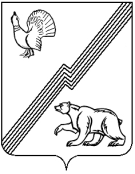 АДМИНИСТРАЦИЯ ГОРОДА ЮГОРСКАХанты-Мансийского автономного округа – Югры ПОСТАНОВЛЕНИЕот                                                                                                                                        №Об утверждении Порядка проведения оценки регулирующего воздействия проектов муниципальных нормативных правовых актов города Югорска, экспертизыи оценки фактического воздействия принятыхмуниципальных нормативных правовых актов города Югорска, затрагивающих вопросы осуществления предпринимательскойи инвестиционной деятельностиВ соответствии с Федеральным законом от 06.10.2003 № 131-ФЗ «Об общих принципах организации местного самоуправления в Российской Федерации», Указом Президента Российской Федерации от 07.05.2012 № 601 «Об основных направлениях совершенствования системы государственного управления», Законом Ханты-Мансийского автономного округа - Югры от 29.05.2014 № 42-оз «Об отдельных вопросах организации оценки регулирующего воздействия проектов нормативных правовых актов, экспертизы и оценки фактического воздействия нормативных правовых актов в Ханты-Мансийском автономном округе - Югре и о внесении изменения в статью 33.2 Закона Ханты-Мансийского автономного округа - Югры «О нормативных правовых актах Ханты-Мансийского автономного округа - Югры», Уставом города Югорска, решением Думы города Югорска от 28.04.2012 № 36 «О порядке материально-технического и организационного обеспечения деятельности органов местного самоуправления города Югорска»:Утвердить Порядок проведения оценки регулирующего воздействия проектов муниципальных нормативных правовых актов города Югорска, экспертизы и оценки фактического воздействия принятых муниципальных нормативных правовых актов города Югорска, затрагивающих вопросы осуществления предпринимательской и инвестиционной деятельности (приложение).2. Определить департамент экономического развития и проектного управления администрации города Югорска уполномоченным органом на внедрение оценки регулирующего воздействия в городе Югорске и развитие процедур оценки регулирующего воздействия, экспертизы и оценки фактического воздействия, выполняющим функции нормативно-правового, информационного и методического обеспечения оценки регулирующего воздействия, осуществляющим подготовку заключений об оценке регулирующего воздействия по проектам муниципальных нормативных правовых актов города Югорска (далее - муниципальные нормативные правовыеакты), устанавливающим новые или изменяющим ранее предусмотренные муниципальными нормативными правовымиактами обязанности для субъектов предпринимательской и инвестиционной деятельности, устанавливающим, изменяющим или отменяющим ранее установленную ответственность за нарушение муниципальных нормативных правовых актов, затрагивающих вопросы осуществления предпринимательской и инвестиционной деятельности, а также выполняющим подготовку заключений об экспертизе и оценке фактического воздействия муниципальных нормативных правовых актов, затрагивающих вопросы осуществления предпринимательской и инвестиционной деятельности.3. Установить, что проведение процедур оценки регулирующего воздействия проектов нормативных правовых актов, экспертизы и оценки фактического воздействия муниципальных нормативных правовых актов осуществляется на портале проектов нормативных правовых актов в информационно-телекоммуникационной сети «Интернет» по адресу: http://regulation.admhmao.ru (далее - портал проектов нормативных правовых актов) и официальном сайте органов местного самоуправления города Югорска (далее - официальный сайт).4. Департаменту экономического развития и проектного управления администрации города Югорска (И.В. Грудцына) обеспечить проведение процедур оценки регулирующего воздействия проектов муниципальных нормативных правовых актов, экспертизы и оценки фактического воздействия муниципальных нормативных правовых актов на портале проектов нормативных правовых актов и официальном сайте.5. Отделу информационных технологий администрации города Югорска (П.Н. Ефремов) обеспечить техническую поддержку специализированного раздела на официальном сайте.6. Признать утратившим силу постановления администрации города Югорска: от 10.08.2017 № 1941 «Об утверждении Порядка проведения оценки регулирующего воздействия проектов муниципальных нормативных правовых актов города Югорска, экспертизы и фактического воздействия действующих муниципальных нормативных правовых актов, затрагивающих вопросы осуществления предпринимательской и инвестиционной деятельности»;- от 26.02.2018 № 549 «О внесении изменений в постановление администрации города Югорска от 10.08.2017 № 1941 «Об утверждении Порядка проведения оценки регулирующего воздействия проектов муниципальных нормативных правовых актов города Югорска, экспертизы и фактического воздействия действующих муниципальных нормативных правовых актов, затрагивающих вопросы осуществления предпринимательскойи инвестиционной деятельности»;- от 25.06.2018 № 1759 «О внесении изменений в постановление администрации города Югорска от 10.08.2017 № 1941 «Об утверждении Порядка проведения оценки регулирующего воздействия проектов муниципальных нормативных правовых актов города Югорска, экспертизы и фактического воздействия действующих муниципальных нормативных правовых актов, затрагивающих вопросы осуществления предпринимательской и инвестиционной деятельности»;- от 27.12.2018 № 3601 «О внесении изменений в постановление администрации города Югорска от 10.08.2017 № 1941 «Об утверждении Порядка проведения оценки регулирующего воздействия проектов муниципальных нормативных правовых актов города Югорска, экспертизы и фактического воздействия действующих муниципальных нормативных правовых актов, затрагивающих вопросы осуществления предпринимательской и инвестиционной деятельности».7. Опубликовать постановление в официальном печатном издании города Югорска и разместить на официальном сайте органов местного самоуправления города Югорска.8. Настоящее постановление вступает в силу после его официального опубликования.9.  Контроль за выполнением постановления оставляю за собой.Глава города Югорска                                                                                                 А.В. БородкинПриложение к постановлениюадминистрации города Югорскаот                           № ПОРЯДОКпроведения оценки регулирующего воздействия проектовмуниципальных нормативных правовых актов города Югорска, экспертизы и оценки фактического воздействия принятых муниципальных нормативных правовых актов города Югорска, затрагивающих вопросы осуществления предпринимательской и инвестиционной деятельностиI. Общие положения1.1. Настоящий Порядок устанавливает процедуры и требования по организации и проведению оценки регулирующего воздействия проектов муниципальных нормативных правовых актов города Югорска (далее - ОРВ), экспертизы и оценки фактического воздействия (далее - ОФВ) муниципальных нормативных правовых актов города Югорска, затрагивающих вопросы осуществления предпринимательской и инвестиционной деятельности.1.2. В Порядке используются следующие понятия и определения:- регулирующий орган – отраслевой (функциональный) орган администрации города Югорска,  являющийся разработчиком проекта муниципального нормативного правового акта,  устанавливающего новые или изменяющего ранее предусмотренные муниципальным нормативным правовым актом обязанности для субъектов предпринимательской и инвестиционной деятельности, а также устанавливающего, изменяющего или отменяющего ранее установленную ответственность за нарушение муниципального нормативного правового акта, затрагивающего вопросы осуществления предпринимательской и инвестиционной деятельности и осуществляющий функции по нормативно-правовому регулированию в соответствующих сферах общественных отношений;- орган, осуществляющий экспертизу и (или) оценку фактического воздействия муниципальных нормативных правовых актов – орган местного самоуправления, выполняющий функции по нормативному правовому регулированию в соответствующих сферах общественных отношений;- уполномоченный орган - департамент экономического развития и проектного управления администрации города Югорска, ответственный за внедрение ОРВ в муниципальном образовании и развитие процедур оценки регулирующего воздействия, экспертизы и оценки фактического воздействия, выполняющий функции нормативно-правового, информационного и методического обеспечения оценки регулирующего воздействия, выполняющий подготовку заключений об оценке регулирующего воздействия по проектам муниципальных нормативных правовых актов, устанавливающим новые или изменяющим ранее предусмотренные муниципальными нормативными правовыми актами обязанности для субъектов предпринимательской и инвестиционной деятельности, устанавливающим, изменяющим или отменяющим ранее установленную ответственность за нарушение муниципальных нормативных правовых актов, затрагивающих вопросы осуществления предпринимательской и инвестиционной деятельности, а также выполняющий подготовку заключений об экспертизе и оценке фактического воздействия муниципальных нормативных правовых актов, затрагивающих вопросы осуществления предпринимательской и инвестиционной деятельности;- публичные консультации - открытые обсуждения с заинтересованными лицами проекта муниципального нормативного правового акта или муниципального нормативного правового акта, организуемые регулирующим органом или органом, осуществляющим экспертизу и (или) оценку фактического воздействия, при проведении процедур оценки регулирующего воздействия, экспертизы или оценки фактического воздействия;- участники публичных консультаций - отраслевые (функциональные) органы администрации города, за исключением регулирующих органов и органов, осуществляющих экспертизу и (или) оценку фактического воздействия муниципальных нормативных правовых актов, иные органы, организации и заинтересованные лица, принимающие участие в публичных консультацияхпроектов муниципальных нормативных правовых актов и муниципальных нормативных правовых актов;- сводный отчет о результатах проведения ОРВ (результатах проведения экспертизы), отчет о результатах проведения оценки фактического воздействия (далее – сводный отчет, отчет об оценке фактического воздействия) – документ, содержащий выводы по итогам проведения регулирующим органом или органом, осуществляющим экспертизу и (или) оценку фактического воздействия муниципальных нормативных правовых актов, исследования (оценки) эффективности предложенных вариантов правового регулирования или действующего правового регулирования;- свод предложений по итогам проведения публичных консультаций (далее – свод предложений) – документ, содержащий замечания и предложения участников публичных консультаций по итогам проведения публичных консультаций на этапе процедур оценки регулирующего воздействия, экспертизы и оценки фактического воздействия и результаты их рассмотрения регулирующим органом или органом, осуществляющим экспертизу и (или) оценку фактического воздействия;- портал проектов нормативных правовых актов - информационная система в информационно-телекоммуникационной сети «Интернет» по адресу: http://regulation.admhmao.ru, предназначенная для размещения органами местного самоуправления муниципальных образований Ханты-Мансийского автономного округа - Югры информации о проведении публичных консультаций по проектам муниципальных нормативных правовых актов и муниципальных нормативных правовых актов при проведении процедур ОРВ, экспертизы и оценки фактического воздействия;-  официальный сайт – специализированный раздел официального сайта органов местного самоуправления города Югорска для размещения информации о проведении процедур оценки регулирующего воздействия по проектам муниципальных нормативных правовых актов города Югорска, экспертизы и оценки фактического воздействия муниципальных нормативных правовых актов города Югорска;- проекты муниципальных нормативных правовых актов, разрабатываемые в условиях режима повышенной готовности – проекты муниципальных нормативных правовых актов, затрагивающих вопросы осуществления предпринимательской и инвестиционной деятельности, разрабатываемые органами местного самоуправления во исполнение планов мероприятий по обеспечению устойчивого развития экономики муниципального образования в условиях режима повышенной готовности;	- проведение ОРВ в специальном порядке – порядок проведения процедуры ОРВ в отношении проектов муниципальных нормативных правовых актов, разрабатываемых в условиях режима повышенной готовности, при котором не применяется раздел IV настоящего Порядка, за исключением подпункта «б» пункта 3.14 настоящего Порядка;- участники проведения оценки регулирующего воздействия, экспертизы и оценки фактического воздействия – регулирующий орган, орган, осуществляющий экспертизу и (или) оценку фактического воздействия муниципальных нормативных правовых актов, уполномоченный орган и участники публичных консультаций, принимающие участие в публичных консультациях при проведении оценки регулирующего воздействия, экспертизы и оценки фактического воздействия.1.3. В случае если проведение процедуры оценки регулирующего воздействия проекта муниципального нормативного правового акта не требуется, разработчик муниципального нормативного правового акта в пояснительной записке к проекту приводит обоснования, по которым процедура оценки регулирующего воздействия не проводилась и направляет на согласование в установленном порядке.1.4. В случае проведения оценки регулирующего воздействия в отношении проекта муниципального нормативного правового акта, при наличии положительного заключения уполномоченного органа, о результатах проведения оценки регулирующего воздействия проект согласовывается, при наличии отрицательного заключения уполномоченного органа о результатах проведения оценки регулирующего воздействия проект муниципального нормативного правового акта не согласовывается.1.5. Проекты муниципальных нормативных правовых актов, затрагивающие вопросы осуществления предпринимательской и инвестиционной деятельности, подлежат процедуре оценки регулирующего воздействия при наличии в них следующих положений:а) устанавливающих новые или изменяющих ранее предусмотренные муниципальными нормативными правовыми актами обязанности для субъектов предпринимательской и инвестиционной деятельности;б) устанавливающих, изменяющих или отменяющих ранее установленную ответственность за нарушение муниципальных нормативных правовых актов.1.6. Процедура оценки регулирующего воздействия проектов муниципальных нормативных правовых актов осуществляется в целях выявления положений, вводящих избыточные обязанности, запреты и ограничения для субъектов предпринимательской и инвестиционной деятельности или способствующих их введению, а также положений, способствующих возникновению необоснованных расходов субъектов предпринимательской и инвестиционной деятельности и бюджета города Югорска.1.7. При проведении процедуры оценки регулирующего воздействия и представления ее результатов обеспечивается право лиц, интересы которых затрагиваются предлагаемым правовым регулированием, на беспрепятственный доступ к объективной информации о существующей проблеме и возможных способах ее решения, в том числе путем введения предлагаемого правового регулирования.1.8. Процедура оценки регулирующего воздействия проводится с учетом степени регулирующего воздействия положений, содержащихся в подготовленном регулирующим органом проекте муниципального нормативного правового акта:а) высокая степень регулирующего воздействия – проект муниципального нормативного правового акта содержит положения, устанавливающие новые обязанности для субъектов предпринимательской и инвестиционной деятельности, а также устанавливающие ответственность за нарушение муниципальных нормативных правовых актов, затрагивающих вопросы осуществления предпринимательской и инвестиционной деятельности;б) средняя степень регулирующего воздействия – проект муниципального нормативного правового акта содержит положения, изменяющие ранее предусмотренные муниципальными нормативными правовыми актами обязанности для субъектов предпринимательской и инвестиционной деятельности, а также изменяющие ранее установленную ответственность за нарушение муниципальных нормативных правовых актов, затрагивающих вопросы осуществления предпринимательской и инвестиционной деятельности;в) низкая степень регулирующего воздействия – проект муниципального нормативного правового акта содержит положения:- отменяющие ранее установленные обязанности, запреты и ограничения  для субъектов предпринимательской и инвестиционной деятельности, и ответственность за нарушение муниципальных нормативных правовых актов, затрагивающих вопросы осуществления предпринимательской и инвестиционной деятельности;- вносящие изменения в форме точного воспроизведения положений законодательства Российской Федерации  и законодательства Ханты-Мансийского автономного округа - Югры.1.9. ОРВ проектов муниципальных нормативных правовых актов, экспертиза и оценка фактического воздействия муниципальных нормативных правовых актов проводится в соответствии с настоящим Порядком, за исключением проектов муниципальных нормативных правовых актов и муниципальных нормативных правовых актов, указанных в пунктах 1.10, 1.11 Порядка.1.10. ОРВ не осуществляется  в отношении:а) проектов решений Думы города Югорска устанавливающих, изменяющих, приостанавливающих, отменяющих местные налоги и сборы;б) проектов решений Думы города Югорска регулирующих бюджетные правоотношения;в) проектов муниципальных нормативных правовых актов разработанных в целях ликвидации чрезвычайных ситуаций природного и техногенного характера на период действия режимов чрезвычайных ситуаций. 1.11. ОРВ, экспертиза и оценка фактического воздействия не осуществляется в отношении проектов нормативных правовых актов и нормативных правовых актов, содержащих сведения, составляющие государственную тайну, или сведения конфиденциального характера, а также административных регламентов предоставления (исполнения) муниципальных услуг (функций). II. Функции участников проведения оценки регулирующего воздействияэкспертизы и оценки фактического воздействия2.1. Функции регулирующего органа, органа, осуществляющего экспертизу и (или) оценку фактического воздействия муниципальных нормативных правовых актов:проведение процедур оценки регулирующего воздействия, экспертизы и оценки фактического воздействия в соответствии с настоящим Порядком;проведение публичных консультаций по проекту муниципального нормативного правового акта и муниципальному нормативному правовому акту;подготовка и направление в уполномоченный орган сводных отчетов, свода предложений, отчетов  об оценке фактического воздействия, а также иных документов, предусмотренных настоящим Порядком;обеспечение поступления отзывов участников публичных консультаций по проектам муниципальных нормативных правовых актов или муниципальным нормативным правовым актам в электронном виде с использованием сервисов Портала проектов нормативных правовых актов (http://regulation.admhmao.ru/);2.2. Функции уполномоченного органа:рассмотрение и согласование проектов муниципальных нормативных правовых актов на предмет необходимости проведения оценки регулирующего воздействия;нормативно-правовое и информационно-методическое обеспечение оценки регулирующего воздействия, экспертизы и оценки фактического воздействия;контроль качества выполнения процедур оценки регулирующего воздействия, экспертизы и оценки фактического воздействия;рассмотрение сводных отчетов, отчетов об оценке фактического воздействия, свода предложений, а также иных документов, предусмотренных настоящим Порядком;подготовка заключений об оценке регулирующего воздействия, экспертизе и оценке фактического воздействия;формирование отчетности о развитии и результатах оценки регулирующего воздействия экспертизы и оценки фактического воздействия в муниципальном образовании.III. Проведение ОРВ и публичные консультации по проекту муниципального нормативного правового акта3.1. В целях организации публичных консультаций по проекту муниципального нормативного правового акта регулирующий орган направляет в уполномоченный орган для размещения на  портале проектов нормативных правовых актов и официальном сайте:а) проект муниципального нормативного правового акта;б) уведомление о проведении публичных консультаций по проекту муниципального нормативного правового акта (Приложение 1 к настоящему Порядку);в) опросный лист (Приложение 4 к настоящему Порядку);г) пояснительную записку к проекту муниципального нормативного правового акта;д) сводный отчет (Приложение 8 к настоящему Порядку);е) письма, заключения, протоколы, поручения, а также иные документы, связанные с принятием проекта муниципального нормативного правового акта.3.2. Регулирующий орган одновременно с размещением документов, указанных в пункте 3.1 настоящего Порядка, письменно информирует о проведении публичных консультаций организации, представляющие интересы предпринимательского и инвестиционного сообщества, в том числе с которыми заключены соглашения о взаимодействии при проведении оценки регулирующего воздействия (экспертизы и оценки фактического воздействия), а также иных лиц, интересы которых затронуты или могут быть затронуты предлагаемым правовым регулированием, исходя из содержания проблемы, цели и предмета регулирования.3.3. Регулирующему органу дополнительно рекомендуется использовать такие формы проведения публичных консультаций, как открытые заседания общественно-консультативных органов, действующих при органах местного самоуправления муниципального образования, в том числе общественных советов при органах местного самоуправления муниципального образования, опросы заинтересованных лиц, в том числе проводимые на официальных сайтах органов местного самоуправления муниципального образования в информационно-телекоммуникационной сети «Интернет», а также на иных площадках в информационно-телекоммуникационной сети «Интернет», заседания экспертных групп, совещания с заинтересованными лицами.3.4. В случае если проект муниципального нормативного правового акта имеет высокую или среднюю степень регулирующего воздействия, в сводном отчете указываются следующие сведения:а) степень регулирующего воздействия проекта муниципального нормативного правового акта;б) описание проблемы, на решение которой направлен предлагаемый способ регулирования, оценка негативных эффектов, возникающих в связи с наличием рассматриваемой проблемы (в том числе описание убытков в виде реального ущерба и упущенной выгоды и их количественная оценка);в) анализ опыта решения аналогичных проблем в муниципальном образовании, других муниципальных образованиях, региональный опыт в соответствующих сферах деятельности;г) цели предлагаемого регулирования и их соответствие принципам правового регулирования, Стратегии социально-экономического развития города Югорска, муниципальным программам города Югорска;д) описание предлагаемого регулирования и иных возможных способов решения проблемы;е) основные группы субъектов предпринимательской и инвестиционной деятельности, иные заинтересованные лица, включая органы местного самоуправления муниципального образования, интересы которых будут затронуты предлагаемым правовым регулированием, оценка количества таких субъектов;ж) новые функции, полномочия, обязанности и права органов местного самоуправления или сведения об их изменении, а также порядок их реализации;з) оценка соответствующих расходов бюджета муниципального образования (возможных поступлений в них);и) новые или изменяющие ранее предусмотренные муниципальными нормативными правовыми актами обязанности для субъектов предпринимательской и инвестиционной деятельности, а также устанавливающие или изменяющие ранее установленную ответственность за нарушение муниципальных нормативных правовых актов, запреты и ограничения для субъектов предпринимательской и инвестиционной деятельности, а также порядок организации их исполнения;к) оценка расходов и доходов субъектов предпринимательской и инвестиционной деятельности, связанных с необходимостью соблюдения установленных обязанностей или ограничений либо изменением содержания таких обязанностей или ограничений, а также связанных с введением или изменением ответственности;л) риски решения проблемы предложенным способом регулирования и риски негативных последствий, а также описание методов контроля эффективности избранного способа достижения целей регулирования;м) индикативные показатели, программы мониторинга и иные способы (методы) оценки достижения заявленных целей регулирования;н) предполагаемая дата вступления в силу проекта муниципального нормативного правового акта, необходимость установления переходных положений (переходного периода), эксперимента, а также внесения изменений в действующие муниципальные нормативные правовые акты и сроки разработки соответствующих проектов муниципальных нормативных правовых актов.3.5. В сводном отчете для проектов муниципальных нормативных правовых актов с низкой степенью регулирующего воздействия указываются сведения, предусмотренные подпунктами «а», «б», «г» – «е», «л», «н» пункта 3.4. настоящего Порядка.3.6. Сводный отчет формирует регулирующий орган и подписывает руководитель или заместитель руководителя отраслевого (функционального) органа администрации города Югорска.3.7. Отсутствие у регулирующего органа исчерпывающих сведений о круге лиц, интересы которых затронуты или могут быть затронуты предлагаемым проектом муниципального нормативного правового акта, не является основанием для отказа от рассылки уведомлений о проведении публичных консультаций.3.8. Проведение публичных консультаций начинается одновременно с даты размещения регулирующим органом на портале проектов нормативных правовых актов проекта муниципального нормативного правового акта и документов, указанных в пункте 3.1. настоящего Порядка.3.9. Срок проведения публичных консультаций устанавливает регулирующий орган с учетом степени регулирующего воздействия положений, содержащихся в проекте муниципального нормативного правового акта, но не может составлять менее:а) 20 рабочих дней – для проектов муниципальных нормативных правовых актов, содержащих положения, имеющие высокую степень регулирующего воздействия;б) 10 рабочих дней – для проектов муниципальных нормативных правовых актов, содержащих положения, имеющие среднюю степень регулирующего воздействия;в) 5 рабочих дней – для проектов муниципальных нормативных правовых актов, содержащих положения, имеющие низкую степень регулирующего воздействия.3.10. Результаты публичных консультаций оформляются сводом предложений (приложение 7 к настоящему Порядку), содержащим информацию об учете либо отклонении мнения участников публичных консультаций и аргументированную позицию регулирующего органа по всем полученным мнениям участников публичных консультаций.В своде предложений указывается автор и содержание предложения, результат его рассмотрения (предполагается ли использовать данное предложение при разработке проекта муниципального нормативного правового акта; в случае отказа от использования предложения указываются причины принятия такого решения).Также в своде предложений указывается перечень органов и организаций или лиц, которым были направлены уведомления о проведении публичных консультаций в соответствии с пунктом 3.2. настоящего Порядка.В случае поступления в адрес регулирующего органа в течение срока проведения публичных консультаций менее 2 замечаний и (или) предложений их участников, направленных на совершенствование правового регулирования в рассматриваемой сфере, на исключение из проекта муниципального нормативного правового акта положений, вводящих избыточные обязанности, запреты и ограничения для субъектов предпринимательской и инвестиционной деятельности или способствующих их введению, а также положений, способствующих возникновению необоснованных расходов субъектов предпринимательской и инвестиционной деятельности и бюджета города Югорска, либо содержащих информацию о концептуальном одобрении текущей редакции проекта муниципального нормативного правового акта, регулирующий орган проводит дополнительные публичные консультации в соответствии с процедурами, установленными Порядком.Регулирующий орган письменно информирует участников публичных консультаций о результатах рассмотрения их предложений и (или) замечаний.3.11. В случае несогласия с поступившим от участника публичных консультаций предложением или замечанием на проект муниципального нормативного правового акта регулирующий орган обязан до направления документов, указанных в пункте 3.13 настоящего Порядка, в уполномоченный орган, обеспечить урегулирование разногласий с указанным участником публичных консультаций в порядке, установленном уполномоченным органом.Решение, принятое по результатам урегулирования разногласий, является обязательным приложением к документам, указанным в пункте 3.12. Порядка, и подлежит исполнению.3.12. По результатам рассмотрения предложений, полученных в ходе проведения публичных консультаций, регулирующий орган дорабатывает проект муниципального нормативного правового акта, пояснительную записку, сводный отчет,  после чего направляет указанные документы вместе со сводом предложений в уполномоченный орган, в срок не позднее 10 рабочих дней со дня окончания публичных консультаций, для размещения на портале проектов нормативных правовых актов и официальном сайте.3.13. Не позднее срока, указанного в пункте 3.12 настоящего Порядка регулирующий орган направляет в уполномоченный орган для подготовки заключения об оценке регулирующего воздействия:а) проект муниципального нормативного правового акта;б) пояснительную записку к проекту муниципального нормативного правового акта;в) сводный отчет;г) свод предложений с приложением копий писем, направленных в адрес участников публичных консультаций о результатах рассмотрения их предложений и (или) замечаний к проекту муниципального нормативного правового акта и сводному отчету (при наличии);д) документы (копии писем) об урегулировании разногласий с участниками публичных консультаций (при наличии).3.14. В пояснительной записке к проекту муниципального нормативного правового акта должны содержаться:а) сведения о проблеме, на решение которой направлено предлагаемое правовое регулирование, оценка негативных эффектов от наличия данной проблемы;б) сведения о разработке проекта муниципального нормативного правового акта во исполнение планов мероприятий по обеспечению устойчивого развития экономики муниципального образования в условиях режима повышенной готовности (в отношении проектов муниципальных нормативных правовых актов, разрабатываемых в условиях режима повышенной готовности);в) описание субъектов предпринимательской и инвестиционной деятельности, интересы которых будут затронуты предлагаемым правовым регулированием;г) описание обязанностей, запретов и ограничений, которые предполагается возложить (ввести) на (для) субъекты (ов) предпринимательской и инвестиционной деятельности предлагаемым правовым регулированием, и (или) описание предполагаемых проектом муниципального нормативного правового акта изменений в содержании существующих обязанностей, запретов и ограничений указанных субъектов;д) оценка расходов субъектов предпринимательской и инвестиционной деятельности, связанных с необходимостью соблюдать обязанности, запреты и ограничения, возлагаемые на них или изменяемые предлагаемым правовым регулированием;е) оценка рисков невозможности решения проблемы предложенным способом, рисков непредвиденных негативных последствий.IV. Подготовка заключения об оценке регулирующего воздействия проекта муниципального нормативного правового акта4.1. Уполномоченный орган готовит заключение об оценке регулирующего воздействия проекта муниципального нормативного правового акта в течение 10 рабочих дней с даты поступления от регулирующего органа материалов, указанных в пункте 3.13. настоящего Порядка.4.2. При подготовке заключения об оценке регулирующего воздействия уполномоченный орган:а) проводит оценку соответствия процедур, проведенных регулирующим органом, требованиям настоящего Порядка;б) рассматривает проект муниципального нормативного правового акта на предмет наличия (отсутствия) в нем положений, вводящих избыточные обязанности, запреты и ограничения для субъектов предпринимательской и инвестиционной деятельности или способствующих их введению, а также положений, способствующих возникновению необоснованных расходов субъектов предпринимательской и инвестиционной деятельности и бюджета муниципального образования;в) рассматривает сводный отчет об оценке регулирующего воздействия проекта муниципального нормативного правового акта на предмет оценки:- качества исполнения процедур оценки регулирующим органом;- установления обоснованности содержащихся в сводном отчете выводов регулирующего органа относительно вводимого правового регулирования, а также учета позиций участников публичных консультаций;г) рассматривает свод предложений, пояснительную записку
на предмет наличия в них информации, предусмотренной настоящим Порядком. 4.3. В случае соответствия проведенной регулирующим органом процедуры оценки регулирующего воздействия установленным требованиям настоящего Порядка и отсутствия замечаний к проекту муниципального нормативного правового акта, к качеству подготовки сводного отчета, свода предложений и пояснительной записки, уполномоченный орган направляет в регулирующий орган заключение об ОРВ без замечаний (приложение 11 к настоящему Порядку).4.4. В случае несоответствия проведенной регулирующим органом процедуры ОРВ установленным требованиям настоящего Порядка, наличия замечаний к проекту муниципального нормативного правового акта, к качеству подготовки сводного отчета, свода предложений и пояснительной записки уполномоченный орган дает отрицательное заключение об оценке регулирующего воздействия (Приложение 11 к настоящему Порядку), в котором отражает вывод о необходимости повторного проведения процедур, предусмотренных настоящим Порядком, начиная с невыполненной или выполненной ненадлежащим образом процедуры, с последующей доработкой и повторным направлением в уполномоченный орган документов, предусмотренных пунктом 3.12 настоящего Порядка.Кроме того, в заключении об оценке регулирующего воздействия проекта муниципального нормативного правового акта указываются: мнение уполномоченного органа относительно обоснований выбора предлагаемого регулирующим органом варианта правового регулирования, поступившие предложения или замечания от участников публичных консультаций, а также выявленные в проекте муниципального нормативного правового акта положения, вводящие избыточные обязанности, запреты и ограничения для субъектов предпринимательской и инвестиционной деятельности, а также положения способствующие возникновению необоснованных расходов указанных субъектов и бюджета города Югорска.В случае получения по итогам публичных консультаций менее двух замечаний или предложений их участников, направленных на совершенствование правового регулирования в рассматриваемой сфере, на исключение из проекта муниципального нормативного правового акта положений, вводящих избыточные обязанности, запреты и ограничения для субъектов предпринимательской и инвестиционной деятельности или способствующих их введению, а также положений, способствующих возникновению необоснованных расходов субъектов предпринимательской и инвестиционной деятельности и бюджета муниципального образования либо содержащих информацию о концептуальном одобрении текущей редакции проекта муниципального нормативного правового акта, в заключении об ОРВ указывается, что публичные консультации были организованы некачественно, при этом уполномоченный орган возвращает проект муниципального нормативного правового акта регулирующему органу для проведения дополнительных публичных консультаций.В случае наличия обоснованных предложений или замечаний уполномоченного органа, направленных на улучшение качества проекта муниципального нормативного правового акта, они также включаются в заключение об оценке регулирующего воздействия. 4.5. В случае если замечания, представленные уполномоченным органом в заключении об оценке регулирующего воздействия, регулирующий орган считает необоснованными, проводятся дополнительные согласительные процедуры в форме совместных консультаций или совещаний, результаты которых оформляются протоколом.Решение, принятое по результатам урегулирования разногласий, является обязательным для исполнения.4.6. После устранения замечаний уполномоченного органа регулирующий орган повторно направляет доработанные документы на согласование в уполномоченный орган, который в течение  10 рабочих дней с даты его поступления дает заключение об ОРВ.4.7. Заключение об ОРВ подлежит опубликованию уполномоченным органом на портале проектов нормативных правовых актов  и официальном сайте не позднее 3 рабочих дней со дня его подписания.4.8. Заключение об оценке регулирующего воздействия проекта муниципального нормативного правового акта является обязательным приложением к проекту муниципального нормативного правового акта. Без наличия положительного заключения об ОРВ согласование проекта муниципального нормативного правового акта органами и структурными подразделениями  администрации города Югорска не проводится. 4.9. Регулирующий орган в течение 3 рабочих дней со дня официального опубликования муниципального нормативного правового акта направляет его в уполномоченный орган для размещения на портале проектов нормативных правовых актов.V. Порядок проведения экспертизымуниципальных нормативных правовых актов5.1. Экспертиза муниципальных нормативных правовых актов (далее - экспертиза) проводится в отношении муниципальных нормативных правовых актов, затрагивающих вопросы осуществления предпринимательской и инвестиционной деятельности, в том числе разработанных в условиях режима повышенной готовности, ОРВ которых проведена в специальном порядке, в целях выявления в них положений: а) содержащих избыточные обязанности для субъектов предпринимательской и инвестиционной деятельности, запреты и ограничения для них;б) предусматривающих необоснованные расходы субъектов предпринимательской и инвестиционной деятельности и бюджета города Югорска.5.2. Перечень муниципальных нормативных правовых актов, принятых органом местного самоуправления, затрагивающих вопросы осуществления предпринимательской и инвестиционной деятельности, подлежащих экспертизе, определяется планом, формируемым и утверждаемым ежегодно не позднее 25 января текущего года уполномоченным органом, с учетом предложений отраслевых (функциональных) органов), администрации города Югорска, Думы города Югорска, научно-исследовательских, общественных и иных организаций, субъектов предпринимательской и инвестиционной деятельности, их ассоциаций и союзов, иных лиц.Утвержденный план проведения экспертиз размещается уполномоченным органом на портале проектов нормативных правовых актов и официальном сайте.5.3. В целях организации публичных консультаций по муниципальному нормативному правовому акту орган, осуществляющий экспертизу, направляет в уполномоченный орган для размещения  на портале проектов нормативных правовых актов и официальном сайте:а) муниципальный нормативный правовой акт в редакции, действующей на дату размещения;б) уведомление о проведении публичных консультаций по муниципальному нормативному правовому акту (приложение 2 к настоящему Порядку);в) опросный лист (приложение 5 к настоящему Порядку);г) пояснительную записку к муниципальному нормативному правовому акту;д) сводный отчет (приложение 9 к настоящему Порядку);е) письма, заключения, протоколы, поручения, а также иные документы, связанные с принятием муниципального нормативного правового акта (при наличии).5.4. Публичные консультации проводятся в течение 25 рабочих дней со дня, установленного планом для начала проведения экспертизы.5.5. Сводный отчет формирует орган, осуществляющий экспертизу, и подписывает руководитель или заместитель руководителя отраслевого (функционального) органа администрации города Югорска. 5.6. Орган, осуществляющий экспертизу, одновременно с размещением документов, указанных в пункте 5.3 настоящего Порядка, письменно информирует о проведении публичных консультаций организации, представляющие интересы предпринимательского и инвестиционного сообщества, в том числе с которыми заключены соглашения о взаимодействии при проведении ОРВ (экспертизы, оценки фактического воздействия), а также иных лиц, интересы которых затронуты установленным правовым регулированием.5.7. Органу, осуществляющему экспертизу, дополнительно рекомендуется использовать такие формы проведения публичных консультаций, как открытые заседания общественно-консультативных органов, действующих при органах местного самоуправления города Югорска, опросы заинтересованных лиц, в том числе проводимые на официальных сайтах, а также на иных площадках в информационно-телекоммуникационной сети «Интернет», заседания экспертных групп, совещания с заинтересованными лицами.5.8. Проведение публичных консультаций начинается одновременно с даты размещения уполномоченным органом на портале проектов нормативных правовых актов муниципального нормативного правового акта и документов, указанных в пункте 5.3 настоящего Порядка.5.9. Результаты публичных консультаций оформляются сводом предложений и (или) замечаний (приложение 7 к настоящему Порядку), содержащим информацию об учете либо отклонении мнения участников публичных консультаций и аргументированную позицию органа, осуществляющего экспертизу, по всем полученным мнениям участников публичных консультаций.В своде предложений указываются автор и содержание предложения и (или) замечания, результат его рассмотрения (предполагается ли использовать полученные предложения, замечания при внесении изменений в муниципальный нормативный правовой акт; в случае отказа от использования предложений и (или) замечаний указываются причины принятия такого решения).Также в своде предложений указывается перечень органов и организаций или лиц, которым были направлены уведомления о проведении публичных консультаций в соответствии с пунктом 5.5  настоящего Порядка.5.10. В случае поступления в адрес органа, осуществляющего экспертизу, в течение срока проведения публичных консультаций менее двух замечаний или предложений их участников орган, осуществляющий экспертизу, проводит дополнительные публичные консультации в соответствии с последовательностью процедур, установленных настоящим Порядком.5.11. По результатам рассмотрения предложений, полученных в ходе проведения публичных консультаций орган, осуществляющий экспертизу, дорабатывает сводный отчет, свод предложений и (или) пояснительную записку,  после чего направляет указанные документы в уполномоченный орган, в срок не позднее 10 рабочих дней со дня окончания публичных консультаций, для размещения на портале проектов нормативных правовых актов и официальном сайте.Орган, осуществляющий экспертизу, письменно информирует участников публичных консультаций о результатах рассмотрения их предложений и (или) замечаний.5.12. В случае несогласия с поступившим от участника публичных консультаций предложением или замечанием по муниципальному нормативному правовому акту, сводному отчету или пояснительной записке орган, осуществляющий экспертизу, обязан до направления документов, указанных в пункте 5.13 настоящего Порядка, в уполномоченный орган, обеспечить урегулирование разногласий с указанным участником публичных консультаций в порядке, установленном уполномоченным органом.Решение, принятое по результатам урегулирования разногласий, является обязательным приложением к документам, указанным в пункте 5.13 настоящего Порядка, и подлежит исполнению.5.13. Не позднее срока, указанного в пункте 5.11 настоящего Порядка, орган, осуществляющий экспертизу, направляет в уполномоченный орган для подготовки заключения об экспертизе:а) муниципальный нормативный правовой акт в редакции, действующей на дату размещения;б) пояснительную записку к муниципальному нормативному правовому акту;в) сводный отчет;г) свод предложений с приложением копий писем, направленных в адрес участников публичных консультаций о результатах рассмотрения их предложений и (или) замечаний к муниципальному нормативному правовому акту, сводному отчету и пояснительной записке;д) документы (копии писем) об урегулировании разногласий с участниками публичных консультаций (при наличии).5.14. В пояснительной записке к муниципальному нормативному правовому акту орган, осуществляющий экспертизу, указывает сведения, предусмотренные пунктом 3.14 настоящего Порядка.5.15. Уполномоченный орган готовит заключение об экспертизе  (приложение 12 к настоящему Порядку) в течение 10 рабочих дней со дня поступления документов, указанных в пункте 5.13 настоящего Порядка, от органа, осуществляющего экспертизу, с учетом процедур, указанных в пунктах 4.2 - 4.7 настоящего Порядка.5.16. Экспертиза также проводится при разработке проектов муниципальных нормативных правовых актов, вносящих изменения в муниципальные нормативные правовые акты, в случае, если ранее экспертиза или оценка регулирующего воздействия не проводилась.Экспертиза, проводимая в соответствии с настоящим пунктом, осуществляется одновременно с ОРВ проекта муниципального нормативного правового акта, вносящего изменения в действующий муниципальный нормативный правовой акт.5.17. В случае выявления в муниципальном нормативном правовом акте положений, указанных в пункте 5.1 настоящего Порядка, орган, осуществляющий экспертизу муниципальных нормативных правовых актов, в течение 5 рабочих дней с даты получения заключения об экспертизе уполномоченного органа обеспечивает принятие одного из следующих решений:о внесении изменений в муниципальный нормативный правовой акт;о признании утратившим силу муниципального нормативного правового акта либо о принятии нового муниципального нормативного правового акта;о сохранении действующего муниципального правового регулирования.5.18. Сведения о принятом решении орган, осуществляющий экспертизу муниципальных нормативных правовых актов, направляет в уполномоченный орган в течение 5 рабочих дней со дня принятия решения, указанного в пункте 5.17 настоящего Порядка.В случае если принято решение о внесении изменений в муниципальный нормативный правовой акт, о признании утратившим силу муниципального нормативного правового акта либо о принятии нового муниципального нормативного правового акта, указываются планируемые сроки разработки соответствующих проектов муниципальных нормативных правовых актов.VI. Оценка фактического воздействия муниципальных нормативныхправовых актов6.1. Оценку фактического воздействия муниципальных нормативных правовых актов проводит регулирующий орган в отношении муниципальных нормативных правовых актов, при разработке проектов которых проводилась оценка регулирующего воздействия.Целью оценки фактического воздействия является анализ достижения целей регулирования, заявленных в сводном отчете о результатах проведения оценки регулирующего воздействия, определение и оценка фактических положительных и отрицательных последствий принятия муниципальных нормативных правовых актов, а также выявление в них положений, необоснованно затрудняющих ведение предпринимательской и инвестиционной деятельности или приводящих к возникновению необоснованных расходов субъектов предпринимательской и инвестиционной деятельности и бюджета города Югорска.6.2. Перечень муниципальных нормативных правовых актов, подлежащих оценке фактического воздействия, определяется планом, утверждаемым ежегодно не позднее 25 января текущего года уполномоченным органом, с учетом предложений органов, осуществляющих оценку фактического воздействия муниципальных нормативных правовых актов, и участников публичных консультаций.Утвержденный план проведения оценки фактического воздействия муниципальных нормативных правовых актов уполномоченный орган размещает на портале проектов нормативных правовых актов и официальном сайте.6.3. Мониторинг фактического воздействия проводится регулирующим органом не ранее чем через 2 года после вступления в силу муниципального нормативного правового акта, в отношении которого была проведена ОРВ.6.4. Для проведения оценки фактического воздействия рассчитываются фактические значения показателей (индикаторов) достижения целей регулирующего воздействия муниципального нормативного правового акта, а также оцениваются фактические положительные и отрицательные последствия установленного регулирования.6.5. В случае если заявленные цели правового регулирования не достигаются и (или) фактические отрицательные последствия установленного правового регулирования существенно превышают прогнозные значения, это отмечается в отчете об оценке фактического воздействия (приложение 10 к настоящему Порядку). В этом случае также проводится анализ причин указанной ситуации, которая является основанием для формирования предложений об отмене или изменении муниципального нормативного правового акта или его отдельных положений.6.6. По результатам оценки фактического воздействия муниципального нормативного правового акта подготавливается отчет.6.7. В целях публичного обсуждения отчета об оценке фактического воздействия текст муниципального нормативного правового акта (в редакции, действующей на день размещения), отчет об оценке фактического воздействия, пояснительная записка, соответствующая требованиям, установленным 3.14 настоящего Порядка, направляются в уполномоченный орган для размещения на портале проектов нормативных правовых актов и официальном сайте для проведения публичных консультаций. Вместе с материалами отчета об оценке фактического воздействия размещается уведомление о проведении публичных консультаций (приложение 3 к настоящему Порядку), перечень вопросов для участников публичных консультаций определенных опросным листом (приложение 6 к настоящему Порядку).6.8. Публичные консультации начинаются одновременно с размещением отчета об оценке фактического воздействия и продолжаются не менее 20 рабочих дней.Целью публичных консультаций является выработка мнения относительно того, достигаются ли в процессе действия муниципального нормативного правового акта заявленные цели правового регулирования, а также о целесообразности отмены или изменения указанного муниципального нормативного правового акта или его отдельных положений.6.9. О проведении публичных консультаций извещаются организации, представляющие интересы предпринимательского и инвестиционного сообщества, в том числе органы, организации и лица, которые ранее информировались о проведении публичных консультаций и от которых ранее поступали отзывы при проведении оценки регулирующего воздействия проекта указанного муниципального нормативного правового акта.6.10. Регулирующий орган обязан рассмотреть все предложения, поступившие в установленный срок в связи с проведением публичных консультаций отчета, и составить свод предложений не позднее 10 рабочих дней со дня окончания публичных консультаций.6.11. Регулирующий орган письменно информирует участников публичных консультаций о результатах рассмотрения их предложений и (или) замечаний.6.12. Результаты публичных консультаций оформляются сводом предложений (приложение 7 к настоящему Порядку), содержащим информацию об учете либо отклонении предложений и (или) замечаний участников публичных консультаций и аргументированную позицию органа, осуществляющего оценку фактического воздействия, по всем полученным мнениям участников публичных консультаций.В своде предложений указывается автор и содержание предложения и (или) замечания, результат его рассмотрения (предполагается ли использовать полученные предложения, замечания при внесении изменений в муниципальный нормативный правовой акт; в случае отказа от использования предложений и (или) замечаний указываются причины принятия такого решения).Также в своде предложений указывается перечень органов и организаций или лиц, которым были направлены уведомления о проведении публичных консультаций в соответствии с пунктом 6.9 настоящего Порядка.В случае поступления в адрес органа, осуществляющего оценку фактического воздействия, в течение срока проведения публичных консультаций менее двух замечаний или предложений их участников, направленных на совершенствование правового регулирования в рассматриваемой сфере, на исключение из муниципального нормативного правового акта положений, вводящих избыточные обязанности, запреты и ограничения для субъектов предпринимательской и инвестиционной деятельности или способствующих их введению, а также положений, способствующих возникновению необоснованных расходов субъектов предпринимательской и инвестиционной деятельности и бюджета города Югорска либо содержащих информацию о концептуальном одобрении текущей редакции муниципального нормативного правового акта, орган, осуществляющий оценку фактического воздействия, проводит дополнительные публичные консультации в соответствии с последовательностью процедур, установленных настоящим Порядком.6.13. По результатам публичных консультаций регулирующий орган дорабатывает отчет об оценке фактического воздействия, в который включаются:а) сведения о проведении публичных консультаций отчета и сроках их проведения;б) подготовленные на основе полученных выводов предложения об отмене или изменении муниципального нормативного правового актас указанием сроков разработки соответствующих проектов муниципальных нормативных правовых актов, а также о принятии иных мер.6.14. В случае несогласия с поступившим от участника публичных консультаций предложением или замечанием в отношении муниципального нормативного правового акта регулирующий орган обязан до направления документов, указанных в пункте 6.15 настоящего Порядка, в уполномоченный орган обеспечить урегулирование разногласий с указанным участником публичных консультаций в порядке, установленном уполномоченным органом.Решение, принятое по результатам урегулирования разногласий, является обязательным приложением к документам, указанным в пункте 6.15 настоящего Порядка, и подлежит исполнению.6.15. Доработанный отчет об оценке фактического воздействия подписанный руководителем или заместителем руководителя отраслевого (функционального) органа администрации города Югорска, осуществляющего оценку фактического воздействия, а также свод предложений и пояснительную записку, регулирующий орган направляет не позднее 10 рабочих дней со дня окончания публичных консультаций в уполномоченный орган дляразмещения на портале проектов нормативных правовых актов и специализированном разделе официального сайта. К документам, направляемым в уполномоченный орган, также прилагаются копии писем, направленных в адрес участников публичных консультаций о результатах рассмотрения их предложений и (или) замечаний, муниципального нормативного правового акта и пояснительной записки к нему, в том числе документы (копии писем) об урегулировании разногласий с участниками публичных консультаций (при наличии).6.16. По результатам рассмотрения отчета об оценке фактического воздействия уполномоченный орган готовит соответствующее заключение (приложение 13 к настоящему Порядку) в течение 15 рабочих дней со дня поступления документов, указанных в пункте 6.15 настоящего Порядка.6.17. В случае соответствия проведенной органом, осуществляющим оценку фактического воздействия муниципальных нормативных правовых актов, процедуры оценки фактического воздействия установленным требованиям настоящего Порядка, отсутствия замечаний к муниципальному нормативному правовому акту, к качеству подготовки отчета об оценке фактического воздействия, свода предложений и пояснительной записки, уполномоченный орган направляет ему заключение об оценке фактического воздействия без замечаний.6.18. В случае несоответствия проведенной органом, осуществляющим оценку фактического воздействия муниципальных нормативных правовых актов, процедуры оценки фактического воздействия установленным требованиям настоящего Порядка, наличия замечаний к муниципальному нормативному правовому акту, к качеству подготовки отчета об оценке фактического воздействия, свода предложений и пояснительной записки уполномоченный орган дает отрицательное заключение об оценке фактического воздействия, в котором отражает вывод о необходимости повторного проведения процедур, предусмотренных настоящим Порядком, начиная с невыполненной или выполненной ненадлежащим образом процедуры, с последующей доработкой и повторным направлением в уполномоченный орган документов, предусмотренных пунктом 6.15 настоящего Порядка.Кроме того, в заключении об оценке фактического воздействия делаются выводы о достижении или не достижении заявленных целей регулирования муниципального нормативного правового акта, фактических положительных и отрицательных последствиях принятия муниципального нормативного правового акта, а также о выявлении или не выявлении в нем положений, необоснованно затрудняющих ведение предпринимательской и инвестиционной деятельности или приводящих к возникновению необоснованных расходов субъектов предпринимательской и инвестиционной деятельности и бюджета города Югорска.В случае получения по итогам публичных консультаций менее двух замечаний или предложений их участников, направленных на совершенствование правового регулирования в рассматриваемой сфере, на исключение из муниципального нормативного правового акта положений, вводящих избыточные обязанности, запреты и ограничения для субъектов предпринимательской и инвестиционной деятельности или способствующих их введению, а также положений, способствующих возникновению необоснованных расходов субъектов предпринимательской и инвестиционной деятельности и бюджета города Югорска либо содержащих информацию о концептуальном одобрении текущей редакции муниципального нормативного правового акта, в заключении об оценке фактического воздействия указывается, что публичные консультации были организованы некачественно, при этом уполномоченный орган возвращает документы, предусмотренные в пункте 6.15 настоящего Порядка органу, осуществляющему оценку фактического воздействия муниципальных нормативных правовых актов для проведения дополнительных публичных консультаций.После устранения замечаний, орган, осуществляющий оценку фактического воздействия муниципальных нормативных правовых актов, повторно направляет доработанные документы на согласование в уполномоченный орган, который в течение 15 рабочих дней с даты их поступления дает заключение об оценке фактического воздействия.6.19. Заключение об оценке фактического воздействия подлежит опубликованию органом, осуществляющим оценку фактического воздействия муниципальных нормативных правовых актов, на портале проектов нормативных правовых актов, не позднее 3 рабочих дней со дня его подписания.6.20. В случае если заключение об оценке фактического воздействия содержит предложения об отмене или изменении муниципального нормативного правового акта или его отдельных положений, оно направляется на рассмотрение в регулирующий орган для отмены либо внесения в него изменений.6.21. Регулирующий орган в течение  5 рабочих дней с даты получения заключения об оценке фактического воздействия уполномоченного органа обеспечивает принятие решения об отмене либо о внесении изменений в соответствующий муниципальный нормативный правовой акт и сообщает уполномоченному органу о принятом решении с указанием сроков подготовки проектов соответствующих муниципальных нормативных правовых актов.6.22. В случае если предложение об отмене или изменении муниципального нормативного правового акта или его отдельных положений, представленное уполномоченным органом в заключении об оценке фактического воздействия, регулирующий орган считает необоснованным, проводятся дополнительные согласительные процедуры в форме совместных консультаций или совещаний, результаты которых оформляются протоколом.6.23. Сведения о принятом муниципальном нормативном правовом акте, указанном в пункте 6.21 настоящего Порядка, регулирующий орган направляет в уполномоченный орган в течение 5 рабочих дней со дня его принятия.VII. Урегулирование разногласий при проведении ОРВ проектов нормативных правовых актов, экспертизы и оценки фактического воздействия принятых муниципальных нормативных правовых актов, затрагивающих вопросы осуществления предпринимательской и инвестиционной деятельности7.1. В случае возникновения разногласий при проведении ОРВ проектов муниципальных нормативных правовых актов, экспертизы и оценки фактического воздействия принятых муниципальных нормативных правовых актов, затрагивающих вопросы осуществления предпринимательской и инвестиционной деятельности, с участниками публичных консультаций и (или) уполномоченным органом, регулирующий орган обязан обеспечить урегулирование разногласий с участниками публичных консультаций и (или) уполномоченным органом.7.2. Регулирующий орган, орган осуществляющий экспертизу (оценку фактического воздействия), в случае несогласия с поступившими от участника публичных консультаций предложениями или замечаниями, в срок не более 7 рабочих дней с даты получения предложения или замечания, обеспечивает проведение согласительных процедур в форме совместных совещаний, переговоров, переписки.7.3. К участию в совместных совещаниях, переговорах привлекаются представители регулирующего органа, органа осуществляющего экспертизу (оценку фактического воздействия), участники публичных консультаций.7.4. При проведении согласительных процедур в форме переговоров, совещаний разработчиком правового акта оформляется протокол, в котором отражаются данные об урегулировании разногласий и принятое решение по итогам проведения совещаний, переговоров, переписки. 7.5. Протокол подписывается представителями разработчика правового акта и участниками публичных консультаций, участвующими в совещаниях, переговорах, переписках, в срок не более 3 рабочих дней с даты проведения совещаний, переговоров, переписки.7.6. В случае наличия существенных разногласий, отсутствия единой позиции при проведении согласительных процедур между разработчиком правового акта и участниками публичных консультаций, а также в случае несогласия с заключением уполномоченного органа, к участию в согласительных процедурах привлекается уполномоченный орган.7.7. Согласительные процедуры проводятся в форме совещания. К участию в совещании привлекаются представители регулирующего органа, органа осуществляющего экспертизу (оценку фактического воздействия), уполномоченного органа, а также участники публичных консультаций. 7.8. По итогам совещания разработчиком правового акта оформляется протокол, в котором отражаются данные об урегулировании разногласий и принятое решение по итогам проведения совещания.7.9. Протокол подписывается представителями разработчика правового акта, уполномоченного органа, участниками публичных консультаций, участвующими в совещании, в срок не более 3 рабочих дней с даты проведения совещания.7.10. Разработчик правового акта, не позднее 10 календарных дней после проведения согласительных процедур направляет доработанный проект, копии документов, подтверждающих позицию (мнение) участников публичных консультаций, и копию протокола, указанного в пунктах 7.4, 7.8 настоящего Порядка в уполномоченный орган вместе с перечнем документов, установленным настоящим Порядком, для подготовки заключения.Приложение 1к Порядку проведения оценки регулирующего воздействия проектов муниципальных нормативных правовых актовгорода Югорска, экспертизы и оценки фактического воздействияпринятых муниципальных нормативных правовыхактов города Югорска,затрагивающих вопросы осуществления предпринимательской и инвестиционной деятельностиУВЕДОМЛЕНИЕо проведении публичных консультаций по проекту муниципального нормативного правового актаНастоящим  (наименование регулирующего органа)извещает о начале обсуждения предлагаемого правового регулирования и сборе предложений заинтересованных лиц по проекту_____________________________________________________________________________(наименование проекта муниципального нормативного правового акта)Предложения принимаются по адресу:_____________________________________,а также по адресу электронной почты: __________________________________________Контактное лицо по вопросам проведения публичных консультаций:____________________________________________________                                     (должность, ФИО, контактный телефон)Сроки приема предложений: с «__»______ ___г.  по «__»______ ___г.Все поступившие предложения будут рассмотрены. Не позднее «____»__________ _____г. свод предложений будет размещен на портале проектов нормативных правовых актов и специализированном разделе официального сайта органов местного самоуправления города Югорска,а участники публичных консультаций письменно проинформированы о результатах рассмотрения их мнений.К уведомлению прилагаются:1. Перечень вопросов для участников публичных консультаций (опросный лист).2. Проект муниципального нормативного правового акта, пояснительная записка к проекту муниципального нормативного правового акта, сводный отчет.Приложение 2к Порядку проведения оценки регулирующего воздействия проектов муниципальных нормативных правовых актовгорода Югорска, экспертизы и оценки фактического воздействияпринятых муниципальных нормативных правовыхактов города Югорска, затрагивающих вопросы осуществления предпринимательской и инвестиционной деятельностиУВЕДОМЛЕНИЕо проведении публичных консультаций в целях экспертизы муниципального нормативного правового актаНастоящим  (наименование органа, осуществляющего экспертизу)извещает о начале обсуждения муниципального нормативного правового акта и сборе предложений заинтересованных лиц по_____________________________________________________________________________(наименование муниципального нормативного правового акта)Предложения принимаются по адресу:_____________________________________,а также по адресу электронной почты: __________________________________________Контактное лицо по вопросам проведения публичных консультаций:____________________________________________________                                     (должность, ФИО, контактный телефон)Сроки приема предложений: с «__»______ ___г.  по «__»______ ___г._____________________________________________________________________________(наименование муниципального нормативного правового акта)устанавливает ______________________________________________________________________________(краткое описание осуществляемого правового регулирования)В рамках публичных консультаций, в целях выявления в прилагаемом муниципальном нормативном правовом акте положений, необоснованно затрудняющих ведение предпринимательской и инвестиционной деятельности, все заинтересованные лица вправе направить свои предложения и замечания по прилагаемому муниципальному нормативному правовому акту.Все поступившие предложения будут рассмотрены. Не позднее «____»__________ _____г. свод предложений будет размещен на портале проектов нормативных правовых актов и специализированном разделе официального сайта органов местного самоуправления города Югорска, а участники публичных консультаций письменно проинформированы о результатах рассмотрения их мнений.К уведомлению прилагаются:1. Перечень вопросов для участников публичных консультаций (опросный лист).2. Муниципальный нормативный правовой  акт в актуальной редакции, пояснительная записка к муниципальному нормативному правовому акту, сводный отчет.Приложение 3к Порядку проведения оценки регулирующего воздействия проектов муниципальных нормативных правовых актовгорода Югорска, экспертизы и оценки фактического воздействияпринятых муниципальных нормативных правовыхактов города Югорска, затрагивающих вопросы осуществления предпринимательской и инвестиционной деятельностиУВЕДОМЛЕНИЕо проведении публичных консультаций в целях оценки фактического воздействия муниципального нормативного правового актаНастоящим  (наименование органа, осуществляющего экспертизу)извещает о начале обсуждения муниципального нормативного правового акта, отчета об оценке фактического воздействия муниципального нормативного правового акта и сборе предложений заинтересованных лиц по_____________________________________________________________________________(наименование муниципального нормативного правового акта)Предложения принимаются по адресу:_____________________________________,а также по адресу электронной почты: __________________________________________Контактное лицо по вопросам проведения публичных консультаций:____________________________________________________                                     (должность, ФИО, контактный телефон)Сроки приема предложений: с «__»______ ___г.  по «__»______ ___г._____________________________________________________________________________(наименование муниципального нормативного правового акта)устанавливает ______________________________________________________________________________(краткое описание содержания правового регулирования)В рамках публичных консультаций, в целях анализа достижения целей правового регулирования, определения и оценки фактических положительных и отрицательных последствий принятия муниципального нормативного правового акта, выявления в прилагаемом муниципальном нормативном правовом акте положений, необоснованно затрудняющих ведение предпринимательской и инвестиционной деятельности, все заинтересованные лица вправе направить свои предложения и замечания по прилагаемому муниципальному нормативному правовому акту.Все поступившие предложения будут рассмотрены. Не позднее «____»__________ _____г. свод предложений будет размещен на портале проектов нормативных правовых актов и специализированном разделе официального сайта органов местного самоуправления города Югорска, а участники публичных консультаций письменно проинформированы о результатах рассмотрения их мнений.К уведомлению прилагаются:1. Перечень вопросов для участников публичных консультаций (опросный лист).2. Муниципальный нормативный правовой  акт в актуальной редакции, пояснительная записка к муниципальному нормативному правовому акту, отчет об оценке фактического воздействия.Приложение 4к Порядку проведения оценки регулирующего воздействия проектов муниципальных нормативных правовых актовгорода Югорска, экспертизы и оценки фактического воздействияпринятых муниципальных нормативных правовыхактов города Югорска, затрагивающих вопросы осуществления предпринимательской и инвестиционной деятельностиТИПОВАЯ ФОРМАопросного листа при проведении публичных консультаций в рамках оценки регулирующего воздействия проекта муниципального нормативного правового актаКонтактная информацияНаименование организации __________________________________________Сфера деятельности организации _____________________________________Ф.И.О. контактного лица ____________________________________________Номер контактного телефона _________________________________________Адрес электронной почты ___________________________________________Приложение 5к Порядку проведения оценки регулирующего воздействия проектов муниципальных нормативных правовых актовгорода Югорска, экспертизы и оценки фактического воздействияпринятых муниципальных нормативных правовыхактов города Югорска, затрагивающих вопросы осуществления предпринимательской и инвестиционной деятельностиТиповая формаопросного листа при проведении публичных консультаций в рамках экспертизы муниципального нормативного правового актаКонтактная информацияПо Вашему желанию укажите:Наименование организации _____________________________________________________Сфера деятельности организации ________________________________________________Фамилия, имя, отчество контактного лица _________________________________________Номер контактного телефона ____________________________________________________Адрес электронной почты _______________________________________________________Приложение 6к Порядку проведения оценки регулирующего воздействия проектов муниципальных нормативных правовых актовгорода Югорска, экспертизы и оценки фактического воздействияпринятых муниципальных нормативных правовыхактов города Югорска, затрагивающих вопросы осуществления предпринимательской и инвестиционной деятельностиТиповая формаопросного листа при проведении публичных консультаций в рамках оценки фактического воздействия муниципального нормативного правового актаКонтактная информацияНаименование организации _____________________________________________________Сфера деятельности организации ________________________________________________Фамилия, имя, отчество контактного лица _________________________________________Номер контактного телефона ____________________________________________________Адрес электронной почты _______________________________________________________Приложение 7к Порядку проведения оценки регулирующего воздействия проектов муниципальных нормативных правовых актовгорода Югорска, экспертизы и оценки фактического воздействияпринятых муниципальных нормативных правовыхактов города Югорска, затрагивающих вопросы осуществления предпринимательской и инвестиционной деятельностиФорма свода предложенийо результатах проведения публичных консультацийВ соответствии с пунктом 3.1 Порядка проведения оценки регулирующего воздействия проектов муниципальных нормативных правовых актов города Югорска, экспертизы и оценки фактического воздействия принятых муниципальных нормативных правовых актов города Югорска, затрагивающих вопросы осуществления предпринимательской и инвестиционной деятельности, утвержденного постановлением администрации города Югорска от_______________№____________________, ____________________________________________________________________________ (наименование регулирующего органа или органа, осуществляющего экспертизу или оценку фактического воздействия муниципальных нормативных правовых актов)в период с «____» _________ 20___ года по «____» _________ 20___ года проведеныпубличные консультации по ____________________________________________________________________________________________________________________________(наименование муниципального нормативного правового акта (проекта), по которому проведены публичные консультации)При проведении публичных консультаций получены отзывы от:1. _____________________________________________________________2. _____________________________________________________________3. _____________________________________________________________4. _____________________________________________________________5. _____________________________________________________________Результаты публичных консультаций и позиция регулирующего органа (органа, осуществляющего экспертизу или оценку фактического воздействия муниципальных нормативных правовых актов) отражены в таблице результатов публичных консультаций.Таблица результатов публичных консультацийПриложения:1. Текст, скорректированного по итогам публичных консультаций, (проекта) муниципального нормативного правового акта.2. Копии отзывов участников публичных консультаций.Приложение 8к Порядку проведения оценки регулирующего воздействия проектов муниципальных нормативных правовых актовгорода Югорска, экспертизы и оценки фактического воздействияпринятых муниципальных нормативных правовыхактов города Югорска, затрагивающих вопросы осуществления предпринимательской и инвестиционной деятельностиФормасводного отчета об оценке регулирующего воздействия проектамуниципального нормативного правового акта1. Общая информация2. Степень регулирующего воздействия проекта муниципального нормативного правового акта3. Описание проблемы, на решение которой направлен предлагаемый способ регулирования, оценка негативных эффектов, возникающих в связи с наличием рассматриваемой проблемы	4. Опыт решения аналогичных проблем в муниципальном образовании, других муниципальных образованиях, региональный опыт в соответствующих сферах деятельности5.  Цели предлагаемого регулирования и их соответствие принципам правового регулирования, Стратегии социально-экономического развития города Югорска, муниципальным программам города Югорска6. Описание предлагаемого регулирования и иных возможных способов решения проблемы7. Основные группы субъектов предпринимательской и инвестиционной деятельности, иные заинтересованные лица, включая органы местного самоуправления муниципального образования, интересы которых будут затронуты предлагаемым правовым регулированием, оценка количества таких субъектов8. Новые функции, полномочия, обязанности и права органов местного самоуправления муниципального образования, или сведения об их изменении, а также порядок их реализации9. Оценка соответствующих расходов (возможных поступлений) бюджета муниципального образования 10. Новые или изменяющие ранее предусмотренные муниципальными нормативными правовыми актами обязанности для субъектов предпринимательской и инвестиционной деятельности, а также устанавливающие или изменяющие ранее установленную ответственность за нарушение муниципальных нормативных правовых актов, запреты и ограничения для субъектов предпринимательской и инвестиционной деятельности, а также порядок организации их исполнения11. Риски решения проблемы предложенным способом регулирования и риски негативных последствий, а также описание методов контроля эффективности избранного способа достижения целей регулирования12. Индикативные показатели, программы мониторинга и иные способы (методы) оценки достижения заявленных целей регулированияРуководитель регулирующего органаПриложение 9к Порядку проведения оценкирегулирующего воздействия проектов муниципальных нормативных правовых актовгорода Югорска, экспертизы и оценки фактического воздействияпринятых муниципальных нормативных правовыхактов города Югорска, затрагивающих вопросы осуществления предпринимательской и инвестиционной деятельностиФОРМАсводного отчета о результатах проведения экспертизы муниципального нормативного правового акта1. Общая информация1.1. Орган, осуществляющий экспертизу муниципальных нормативных правовых актов:полное и краткое наименования1.2. Вид и наименование муниципального нормативного правового акта:место для текстового описания1.3. Краткое описание содержания правового регулирования:место для текстового описания1.4. Дата размещения уведомления о проведении публичных консультаций по муниципальному нормативному правовому акту: «___»________20_г. и срок, в течение которого принимались предложения в связи с размещением уведомления о проведении публичных консультаций по муниципальному нормативному правовому акту: начало: «___»________20_г.; окончание: «___»________20_г.1.5. Сведения о количестве замечаний и предложений, полученных в ходе публичных консультаций по муниципальному нормативному правовому акту:Всего замечаний и предложений:________, из них:учтено полностью:_____, учтено частично: ______, не учтено: ________.1.6. Дата размещения свода предложений, поступивших в связи с размещением уведомления о проведении публичных консультаций по муниципальному нормативному правовому акту: «___»________20_г.1.7. Контактная информация исполнителя в органе, осуществляющем экспертизу муниципальных нормативных правовых актов:Ф.И.О.: ______________________________________________________________Должность:___________________________________________________________Тел. : __________________________Адрес электронной почты:____________2. Описание проблемы, на решение которой направлено правовое регулирование2.1. Описание содержания проблемной ситуации, на решение которой направлен муниципальный нормативный правовой акт:место для текстового описания2.2. Информация о возникновении, выявлении проблемы и мерах, принятых ранее для ее решения, достигнутых результатах и затраченных ресурсах:место для текстового описания2.3. Социальные группы, заинтересованные в устранении проблемы, их количественная оценка:место для текстового описания2.4. Характеристика негативных эффектов, возникающих в связи с отсутствием государственного регулирования в соответствующей сфере деятельности, их количественная оценка:место для текстового описания2.5. Причины возникновения проблемы и факторы, поддерживающие ее существование:место для текстового описания2.6. Причины невозможности решения проблемы участниками соответствующих отношений самостоятельно, без вмешательства государства:место для текстового описания2.7. Опыт решения аналогичных проблем в Ханты-Мансийском автономном округе – Югре, других субъектах Российской Федерации:место для текстового описания2.8. Источники данных:место для текстового описания2.9. Иная информация о проблеме:_________________________________________________________________________________3. Определение целей правового регулирования и индикаторов для оценки их достижения3.4. Действующие нормативные правовые акты, поручения, другие решения, из которых вытекает необходимость правового регулированияуказывается нормативный правовой акт более высокого уровня либо инициативный порядок разработки3.9. Методы расчета индикаторов достижения целей правового регулирования, источники информации для расчетов:__________________________________________________________________________место для текстового описания3.10.  Оценка затрат на проведение мониторинга достижения целей правового регулирования:место для текстового описания4. Качественная характеристика и оценка численности потенциальных адресатов правового регулирования (их групп)5. Функции (полномочия, обязанности, права) органов местного самоуправления муниципального образования, а также порядок их реализации в соответствии с правовым регулированием6. Оценка расходов (доходов) бюджета муниципального образования, связанных с правовым регулированием6.4. Другие сведения о расходах (доходах) бюджета муниципального образования в связи с правовым регулированием:место для текстового описания6.5. Источники данных:место для текстового описания7.  Обязанности (ограничения) потенциальных адресатов правового регулирования и связанные с ними расходы (доходы)7.5. Издержки и выгоды адресатов правового регулирования, не поддающиеся количественной оценке:место для текстового описания7.6. Источники данных: место для текстового описания7.6.1. Описание упущенной выгоды, ее количественная оценка: место для текстового описания8. Оценка рисков неблагоприятных последствий применения правового регулирования8.5. Источники данных:Приложение: свод предложений, поступивших в ходе публичных консультаций, с указанием сведений об их учете или причинах отклонения. Иные приложения (по усмотрению органа, осуществляющего экспертизу муниципальных нормативных правовых актов).Руководитель органа, осуществляющего экспертизу муниципальных нормативных правовых актовПриложение 10к Порядку проведения оценкирегулирующего воздействия проектов муниципальных нормативных правовых актовгорода Югорска, экспертизы и оценки фактического воздействияпринятых муниципальных нормативных правовыхактов города Югорска, затрагивающих вопросы осуществления предпринимательской и инвестиционной деятельностиФОРМАотчета об оценке фактического воздействия муниципального нормативного правового акта*1. Общая информация1.1. Орган, осуществляющий оценку фактического воздействия муниципальных нормативных правовых актов:полное и краткое наименования1.2. Вид и наименование муниципального нормативного правового акта, реквизиты и источники его официального опубликования:место для текстового описания1.3. Сведения о вносившихся в муниципальный нормативный правовой акт изменениях:место для текстового описания1.4. Дата вступления в силу муниципального нормативного правового акта и (или) его отдельных положений:место для текстового описания1.5. Краткое описание содержания правового регулирования:место для текстового описания1.6. Сведения о результатах ОРВ:Дата проведения публичных консультаций по проекту муниципального нормативного правового акта, в отношении которого проведена ОРВ: «___»_______20_г.Заключение уполномоченного органа об ОРВ (дата и номер): «___»_______20_г. № _______.1.7. Дата размещения отчета об оценке фактического воздействия муниципального нормативного правового акта для проведения публичных консультаций: «___»________20_г. и срок, в течение которого принимались предложения в связи с его  размещением: начало: «___»________20_г.; окончание: «___»________20_г.1.8. Сведения о количестве замечаний и предложений, полученных в ходе публичных консультаций по муниципальному нормативному правовому акту:Всего замечаний и предложений:________, из них:учтено полностью:________, учтено частично: ________, не учтено  ________.Дата размещения свода предложений, поступивших в связи с размещением отчета об оценке фактического воздействия муниципального нормативного правового акта для проведения публичных консультаций: «___»________20_г. Контактная информация исполнителя в органе, осуществляющем оценку фактического воздействия муниципальных нормативных правовых актов:Ф.И.О.: ____________________________________________________________Должность: _________________________________________________________Тел.: _________________________Адрес электронной почты:__________________Основные группы субъектов предпринимательской и инвестиционной деятельности, иные заинтересованные лица, включая органы местного самоуправления муниципального образования, интересы которых затрагиваются регулированием, установленным муниципальным нормативным правовым актом, оценка количества таких субъектов на день подготовки отчета об оценке фактического воздействия муниципального нормативного правового акта, изменение численности и состава таких групп по сравнению со сведениями, представленными регулирующим органом при проведении оценки регулирующего воздействия проекта муниципального нормативного правового акта3. Изменение бюджетных расходов и доходов от реализации предусмотренных муниципальным нормативным правовым актом функций, полномочий, обязанностей и прав органов местного самоуправления муниципального образования3.6. Другие сведения о расходах (доходах) бюджета муниципального образования в связи с правовым регулированием:место для текстового описания3.7. Источники данных:место для текстового описания4.  Оценка фактических расходов субъектов предпринимательской и инвестиционной деятельности, связанных с необходимостью соблюдения установленных муниципальным нормативным правовым актом обязанностей или ограничений4.5. Издержки адресатов правового регулирования, не поддающиеся количественной оценке:место для текстового описания4.6. Количественное сопоставление выгод и издержек для всех групп, затронутых введенным правовым регулированием:место для текстового описания4.7. Источники данных:место для текстового описания5. Оценка фактических положительных и отрицательных последствий установленного регулирования5.5. Источники данных:место для текстового описания6. Сведения о реализации методов контроля эффективности достижения цели регулирования, установленных муниципальным нормативным правовым актом, а также организационно-технических, методологических, информационных и иных мероприятий с указанием соответствующих расходов бюджета муниципального образования 6.5. Источники данных:место для текстового описания7. Оценка эффективности достижения заявленных целей регулирования и сравнительный анализ установленных в сводном отчете о результатах проведения ОРВ индикативных показателей достижения целей7.5. Методы расчета индикаторов достижения целей предлагаемого правового регулирования, источники информации для расчетов:__________________________________________________________________________место для текстового описания7.6.  Оценка затрат на проведение мониторинга достижения целей предлагаемого правового регулирования:место для текстового описания7.7. Источники данных:место для текстового описания8. Сведения о привлечении к ответственности за нарушение установленных муниципальным нормативным правовым актом требований, в случае если муниципальным нормативным правовым актом установлена такая ответственность8.3. Иные количественные оценки, позволяющие сделать вывод о фактическом воздействии введенного правового регулированияместо для текстового описания8.4. Источники данных:место для текстового описания9. Иные сведения, которые, по мнению разработчика, позволяют оценить фактическое воздействие муниципального нормативного правового акта9.1. Текстовое описание:место для текстового описания,Указывается информация в случае, если заявленные цели правового регулирования не достигаются и (или) фактические отрицательные последствия установленного правового регулирования существенно превышают прогнозные значения, также проводится анализ причин указанной ситуации (отражается), которая является основанием для формирования предложений об отмене или изменении муниципального нормативного правового акта или его отдельных положений.9.2. Методы расчетов:место для текстового описания9.3. Источники данных:место для текстового описания10. Подготовленные на основе полученных выводов предложения об отмене или изменений муниципального нормативного правового акта или его отдельных положений, а также о принятии иных мерместо для текстового описанияПриложение: свод предложений, поступивших в ходе публичных консультаций, с указанием сведений об их учете или причинах отклонения;расчеты, выполненные в ходе составления отчета об оценке фактического воздействия муниципального нормативного правового акта;иная существенная, по мнению разработчика, информация (при необходимости).Руководитель (заместитель руководителя) органа, осуществляющего оценку фактического воздействия муниципальных нормативных правовых актов*Заполняется до проведения публичных консультаций по отчету об оценке фактического воздействия муниципального нормативного правового акта, за исключением раздела 10 отчета, заполняемого по результатам публичных консультаций по указанному отчету.Приложение 11к Порядку проведения оценки регулирующего воздействия проектовмуниципальных нормативных правовых актовгорода Югорска, экспертизы и оценки фактического воздействияпринятых муниципальных нормативных правовыхактов города Югорска, затрагивающих вопросы осуществления предпринимательской и инвестиционной деятельностиФОРМАзаключения об оценке регулирующего воздействия проекта муниципального нормативного правового актаДепартамент экономического развития и проектного управления администрации города Югорска, в соответствии с пунктом 2.2 Порядка проведения оценки регулирующего воздействия проектов муниципальных нормативных правовых актов, экспертизы и оценки фактического воздействия принятых муниципальных нормативных правовых актов, затрагивающих вопросы, осуществления предпринимательской и инвестиционной деятельности, утвержденного постановлением администрации города Югорска от____________ №______(далее – Порядок), рассмотрев проект ________________________________________________________________________,      (наименование проекта муниципального нормативного правового акта)пояснительную записку к нему, сводный отчет об оценке регулирующего воздействия (далее – ОРВ) проекта муниципального нормативного правового акта, и свод предложений, содержащий результаты публичных консультаций, подготовленные ___________________________________________________________________________,(наименование регулирующего органа)сообщает следующее.Вариант 11Проект муниципального нормативного правового акта направлен регулирующим органом для подготовки настоящего заключения _______________________________________________________________(впервые/повторно)_____________________________________________________________.(информация о предшествующей подготовке заключений об ОРВ проекта муниципального нормативного правового акта)________________________________________________________________(основные положения предлагаемого правового регулирования, содержащиеся в сводном отчете, выводы регулирующего органа об обоснованности предлагаемого правового регулирования)Проект муниципального нормативного правового акта отнесен к _____(высокой/средней/низкой)_______________ степени регулирующего воздействия.________________________________________________________________.(приводится обоснование отнесения проекта нормативного правового акта к определенной степени регулирующего воздействия)Информация об ОРВ проекта муниципального нормативного правового акта размещена регулирующим органом на портале проектов нормативных правовых актов «____»____________20___года.1 В случае, если выявлено несоблюдение регулирующим органом процедур ОРВ или сводный отчет о результатах проведения ОРВ проекта муниципального нормативного правового акта, свод предложений и пояснительная записка к проекту составлены некорректно, либо публичные консультации организованы некачественно, что позволяет поставить под сомнение процедуру ОРВ, или выявлены положения, вводящие избыточные обязанности, запреты и ограничения для субъектов предпринимательской и инвестиционной деятельности или способствующие их введению, а также положения, способствующие возникновению необоснованных расходов субъектов предпринимательской и инвестиционной деятельности и бюджета города Югорска.Регулирующим органом проведены публичные консультации по проекту акта в период с «____»__________20___года по «____»___________20___года._______________________________________________________________________________(анализ ключевых выводов и результатов расчетов, представленных регулирующим органом в соответствующих разделах сводного отчета, обобщение и оценка результатов публичных консультаций, анализ опыта решения аналогичных проблем в других субъектах Российской Федерации, в том числе в автономном округе, международный опыт в соответствующих сферах деятельности)По результатам рассмотрения представленных документов установлено, что при подготовке проекта муниципального нормативного правового акта регулирующим органом:а) не соблюден порядок проведения ОРВ _______________________________________________________________________________;(указываются невыполненные процедуры, предусмотренные Порядком)б) информация, представленная в сводном отчете о результатах проведения ОРВ проекта акта, своде предложений по результатам проведения ОРВ, пояснительной записке свидетельствует о некачественном проведении процедур ОРВ, а также подготовки сводного отчета о результатах проведения ОРВ проекта муниципального нормативного правового акта, и (или) выводы, сделанные в сводном отчете, являются необоснованными относительно вводимого государственного регулирования и позиции участников публичных консультаций__________________________________________________________________________________.(указываются недостатки, допущенные при составлении сводного отчета и (или) проведении ОРВ)в) публичные консультации были организованы некачественно ________________________________________________________________(указываются нарушения, допущенные регулирующим органом – отсутствие мнений участников публичных консультаций и (или) не были направлены или не всем направлены уведомления о проведении публичных консультаций по проекту муниципального нормативного правового акта, либо нарушены сроки уведомления заинтересованных лиц о проведении публичных консультаций по проекту муниципального нормативного правового акта и результатах рассмотрения их мнений, сроки размещения свода предложений)г) в проекте муниципального нормативного правового акта выявлены положения, вводящие избыточные обязанности, запреты и ограничения для субъектов предпринимательской и инвестиционной деятельности или способствующие их введению, а также положения, способствующие возникновению необоснованных расходов субъектов предпринимательской и инвестиционной деятельности и бюджета муниципального образования ________________________________________________________________(указываются выявленные положения)Вывод: проект муниципального нормативного правового акта остается без согласования и подлежит направлению в адрес уполномоченного органа для повторного проведения процедур, предусмотренных Порядком, начиная с соответствующей невыполненной или выполненной ненадлежащим образом процедуры.Предлагается: _________________________________________________________________.(указываются предложения и мнения относительно обоснований выбора предлагаемого регулирующим органом варианта правового регулирования, оценка эффективности правового регулирования и иные замечания уполномоченного органа)Вариант 2 2Проект муниципального нормативного правового акта направлен регулирующим органом дляподготовки настоящего заключения________________________________________________(впервые/повторно_______________________________________________________________ .(информация о предшествующей подготовке заключений об ОРВ проекта муниципального нормативного правового акта)________________________________________________________________(основные положения предлагаемого правового регулирования, содержащиеся в сводном отчете выводы регулирующего органа об обоснованности предлагаемого правового регулирования)Проект муниципального нормативного правового акта отнесен к    (высокой/средней/низкой) степени регулирующего воздействия.________________________________________________________________.(приводится обоснование отнесения проекта муниципального нормативного правового акта к определенной степени регулирующего воздействия)Информация об ОРВ проекта муниципального нормативного правового акта размещена регулирующим органом на портале проектов нормативных правовых актов «____»____________20___года.Регулирующим органом проведены публичные консультации по проекту муниципального нормативного правового акта в период с «____»___________20___года по «____»____________20___года.________________________________________________________________(анализ ключевых выводов и результатов расчетов, представленных регулирующим органом в соответствующих разделах сводного отчета, обобщение и оценка результатов публичных консультаций, анализ опыта решения аналогичных проблем в других муниципальных образованиях, регионального опыта в соответствующих сферах деятельности)По результатам рассмотрения представленных документов установлено, что при подготовке проекта муниципального нормативного правового акта процедуры, предусмотренные Порядком, регулирующим органом соблюдены.На основе проведенной ОРВ проекта муниципального нормативного правового акта с учетом информации, представленной регулирующим органом в сводном отчете о результатах проведения ОРВ, своде предложений по результатам публичных консультаций, пояснительной записке к проекту муниципального нормативного правового акта уполномоченным органом сделаны следующие выводы:_______________________________________________________________(вывод о наличии либо отсутствии положений, вводящих избыточные обязанности, запреты и ограничения для субъектов предпринимательской и инвестиционной деятельности или способствующих их введению, а также положений, приводящих к возникновению необоснованных расходов субъектов предпринимательской и инвестиционной деятельности, а также бюджета города Югорска)________________________________________________________________________________________________(иные замечания, предложения и оценка эффективности правового регулирования уполномоченного органа)Указание (при наличии) на приложения.Должность, подпись, Ф.И.О. лица, уполномоченного утверждать заключения2 В случае, если несоблюдение регулирующим органом процедур ОРВ не выявлено, сводный отчет о результатах проведения ОРВ проекта муниципального нормативного правового акта, свод предложений и пояснительная записка к проекту составлены в соответствии с предъявляемыми требованиями, не  выявлены положения, вводящие избыточные обязанности, запреты и ограничения для субъектов предпринимательской и инвестиционной деятельности или способствующие их введению, а также положения, способствующие возникновению необоснованных расходов субъектов предпринимательской и инвестиционной деятельности и бюджета города Югорска.Приложение 12к Порядку проведения оценки регулирующего воздействия проектов муниципальных нормативных правовых актовгорода Югорска, экспертизы и оценки фактического воздействияпринятых муниципальных нормативных правовыхактов города Югорска, затрагивающих вопросы осуществления предпринимательской и инвестиционной деятельностиФОРМАзаключения об экспертизе муниципального нормативного 
правового актаДепартамент экономического развития и проектного управления администрации города Югорска, в соответствии с пунктом 2.2 Порядка проведения оценки регулирующего воздействия проектов муниципальных нормативных правовых актов, экспертизы и оценки фактического воздействия принятых муниципальных нормативных правовых актов, затрагивающих вопросы, осуществления предпринимательской и инвестиционной деятельности, утвержденного постановлением администрации города Югорска от____________ №______(далее – Порядок), рассмотрев_________________________________________________________________________, (наименование муниципального нормативного правового акта)пояснительную записку к нему, сводный отчет об экспертизе муниципального нормативного правового акта и свод предложений, содержащий результаты публичных консультаций, подготовленные __________________________________________________________________(наименование органа, осуществляющего экспертизу муниципальных нормативных правовых актов)сообщает следующее.Вариант 11Муниципальный нормативный правовой акт направлен органом, осуществляющим экспертизу муниципальных нормативных правовых актов, для подготовки настоящего заключения____ (впервые/повторно)________________________________________________________________.(информация о предшествующей подготовке заключений об экспертизе муниципального нормативного правового акта)_______________________________________________________________(основные положения действующего правового регулирования, содержащиеся в сводном отчете, выводы органа, осуществляющего экспертизу муниципальных нормативных правовых актов, об обоснованности действующего правового регулирования)Информация об экспертизе муниципального нормативного правового акта размещена органом, осуществляющим экспертизу муниципальных нормативных правовых актов, на портале проектов нормативных правовых актов «____»___________20____года.Органом, осуществляющим экспертизу муниципальных нормативных правовых актов, проведены публичные консультации в период с «____»__________20____года по «____»____________20___года.________________________________________________________________(анализ ключевых выводов и результатов расчетов, представленных органом, осуществляющим экспертизу муниципальных нормативных правовых актов, в соответствующих разделах сводного отчета, обобщение и оценка результатов публичных консультаций, анализ опыта решения аналогичных проблем в других муниципальных образованиях, региональный опыт в соответствующих сферах деятельности)1 В случае, если выявлено несоблюдение органом, осуществляющим экспертизу муниципальных нормативных правовых актов, процедур экспертизы муниципального нормативного правового акта или сводный отчет о результатах проведения экспертизы муниципального нормативного правового акта составлен некорректно, либо публичные консультации организованы некачественно, что позволяет поставить под сомнение процедуру экспертизы или сделанные в сводном отчете выводы, или выявлены положения, содержащие избыточные обязанности, запреты и ограничения для субъектов предпринимательской и инвестиционной деятельности, а также положения, предусматривающие необоснованные расходы субъектов предпринимательской и инвестиционной деятельности и бюджета города Югорска.По результатам рассмотрения представленных документов установлено, что при осуществлении экспертизы муниципального нормативного правового акта органом, осуществляющим экспертизу муниципальных нормативных правовых актов:а) не соблюден порядок проведения экспертизы муниципального нормативного правового акта __________________________________________________;          (указываются невыполненные процедуры, предусмотренные Порядком)б) информация, представленная в сводном отчете о результатах проведения экспертизы муниципального нормативного правового акта, свидетельствует о некачественном проведении процедуры экспертизы, а также подготовки сводного отчета о результатах проведения экспертизы муниципального нормативного правового акта, и (или) выводы, сделанные в сводном отчете, являются необоснованными относительно существующего регулирования и позиции участников публичных консультаций ________________________________________________________________.(указываются недостатки, допущенные при составлении сводного отчета)в) публичные консультации были организованы некачественно ________________________________________________________________(указываются нарушения, допущенные органом, осуществляющим экспертизу муниципальных нормативных правовых актов, – отсутствие мнений участников публичных консультаций и (или) не были направлены или не всем направлены уведомления о проведении публичных консультаций по муниципальному нормативному правовому акту, либо нарушены сроки уведомления заинтересованных лиц о проведении публичных консультаций по муниципальному нормативному правовому акту и результатах рассмотрения их мнений, сроки размещения свода предложений)г) в муниципальном нормативном правовом акте выявлены положения, содержащие избыточные обязанности, запреты и ограничения для субъектов предпринимательской и инвестиционной деятельности, а также положения, способствующие возникновению необоснованных расходов субъектов предпринимательской и инвестиционной деятельности и бюджета города Югорска________________________________________________________________(указываются выявленные положения)Вывод: муниципальный нормативный правовой акт остается без согласования и подлежит направлению в адрес уполномоченного органа для повторного проведения процедур, предусмотренных Порядком, начиная с соответствующей невыполненной или выполненной ненадлежащим образом процедуры. Предлагается: ______________________________________________.       (указываются предложения и мнения относительно обоснований органа, осуществляющего экспертизу муниципальных нормативных правовых актов, в отношении действующего правового регулирования, оценка эффективности правового регулирования и иные замечания уполномоченного органа)Вариант 2 2Муниципальный нормативный правовой акт направлен органом, осуществляющим экспертизу муниципальных нормативных правовых актов, для подготовки настоящего заключения_____впервые/повторно)________________________________________________________________.(информация о предшествующей подготовке заключений об экспертизе муниципального нормативного правового акта)________________________________________________________________(основные положения действующего правового регулирования, содержащиеся в сводном отчете выводы органа, осуществляющего экспертизу муниципальных нормативных правовых актов, об обоснованности действующего правового регулирования)2 В случае, если несоблюдение органом, осуществляющим экспертизу муниципальных нормативных правовых актов, процедур экспертизы муниципального нормативного правового акта не выявлено, сводный отчет об экспертизе муниципального нормативного правового акта составлен обоснованно в соответствии с предъявляемыми требованиями, не выявлены положения, содержащие избыточные обязанности, запреты и ограничения для субъектов предпринимательской и инвестиционной деятельности, а также положения, предусматривающие необоснованные расходы субъектов предпринимательской и инвестиционной деятельности и бюджета города Югорска.Информация об экспертизе муниципального нормативного правового акта размещена органом, осуществляющим экспертизу муниципальных нормативных правовых актов на портале проектов нормативных правовых актов «____»___________20____года.Органом, осуществляющим экспертизу муниципальных нормативных правовых актов, проведены публичные консультации в период с «____»___________20____года по «____»____________20____года._______________________________________________________________(анализ ключевых выводов и результатов расчетов, представленных органом, осуществляющим экспертизу муниципальных нормативных правовых актов, в соответствующих разделах сводного отчета, обобщение и оценка результатов публичных консультаций, анализ опыта решения аналогичных проблем в других муниципальных образованиях, региональный опыт в соответствующих сферах деятельности)По результатам рассмотрения представленных документов установлено, что при экспертизе муниципального нормативного правового акта процедуры, предусмотренные Порядком, органом, осуществляющим экспертизу муниципальных нормативных правовых актов, соблюдены.На основе проведенной экспертизы муниципального нормативного правового акта с учетом информации, представленной органом, осуществляющим экспертизу муниципальных нормативных правовых актов, в сводном отчете о результатах проведения экспертизы муниципального нормативного правового акта, своде предложений по результатам публичных консультаций, пояснительной записке к муниципальному нормативному правовому акту уполномоченным органом сделаны следующие выводы.________________________________________________________________;(вывод о наличии достаточного обоснования действующего способа регулирования)________________________________________________________________;(вывод об отсутствии положений, содержащих избыточные обязанности, запреты и ограничения для субъектов предпринимательской и инвестиционной деятельности, предусматривающих необоснованные расходы субъектов предпринимательской и инвестиционной деятельности и бюджета муниципального образования)________________________________________________________________.(иные замечания, предложения и оценка эффективности правового регулирования уполномоченного органа)Указание (при наличии) на приложения.Должность, подпись, Ф. И.О. лица,уполномоченного утверждать заключения Приложение 13к Порядку проведения оценки регулирующего воздействия проектов муниципальных нормативных правовых актовгорода Югорска, экспертизы и  оценки фактического воздействияпринятых муниципальных нормативных правовыхактов города Югорска, затрагивающих вопросы осуществления предпринимательской и инвестиционной деятельностиФОРМАзаключения об оценке фактического воздействия муниципального нормативного правового актаДепартамент экономического развития и проектного управления администрации города Югорска, в соответствии с пунктом 2.2 Порядка проведения оценки регулирующего воздействия проектов муниципальных нормативных правовых актов, экспертизы и оценки фактического воздействия принятых муниципальных нормативных правовых актов, затрагивающих вопросы, осуществления предпринимательской и инвестиционной деятельности, утвержденного постановлением администрации города Югорска от____________ №______(далее – Порядок), рассмотрев ________________________________________________________,                      (наименование муниципального нормативного правового акта)отчет об оценке фактического воздействия нормативного правового акта и свод предложений по результатам публичных консультаций, подготовленные __________________________________________________________________(наименование органа, осуществляющего оценку фактического воздействия муниципальных нормативных правовых актов)сообщает.Вариант 1 <1>.Отчет об оценке фактического воздействия муниципального нормативного правового акта направлен органом, осуществляющим оценку фактического воздействия муниципальных нормативных правовых актов, для подготовки настоящего заключения_________________________________________           (впервые/повторно)________________________________________________________________.(информация о предшествующей подготовке заключений об оценке фактического воздействия муниципального нормативного правового акта)Заключение об оценке регулирующего воздействия проекта муниципального нормативного правового акта дано уполномоченным органом __________________________________________________________________(информация о дате и номере заключения уполномоченного органа об оценке регулирующего воздействия проекта муниципального нормативного правового акта)Информация об оценке фактического воздействия муниципального нормативного правового акта размещена органом, осуществляющим оценку фактического воздействия муниципальных нормативных правовых актов на портале проектов нормативных правовых актов «____»___________20____года.Органом, осуществляющим оценку фактического воздействия муниципальных нормативных правовых актов, проведены публичные консультации отчета об оценке фактического воздействия муниципального нормативного правового акта в период с «____»__________20____года по «____»____________20___года.________________________________________________________________(анализ ключевых выводов и результатов расчетов, представленных органом, осуществляющим оценку фактического воздействия муниципальных нормативных правовых актов, в соответствующих разделах отчета, обобщение и оценка результатов публичных консультаций)По результатам рассмотрения представленных документов установлено, что при осуществлении оценки фактического воздействия муниципального нормативного правового акта органом, осуществляющим оценку фактического воздействия муниципальных нормативных правовых актов:а) не соблюден порядок проведения оценки фактического воздействия муниципального нормативного правового акта __________________________________________________________________;(указываются допущенные нарушения)б) информация, представленная в отчете об оценке фактического воздействия муниципального нормативного правового акта, свидетельствует о некачественном проведении процедуры оценки фактического воздействия, а также подготовки указанного отчета, и (или) выводы, сделанные в отчете, являются необоснованными относительно существующего регулирования и позиции участников публичных консультаций ________________________________________________________________.(указываются недостатки, допущенные при составлении отчета)Вывод: отчет об оценке фактического воздействия муниципального нормативного правового акта подлежит доработке и направлению в адрес уполномоченного органа для повторного проведения процедур, предусмотренных Порядком, начиная с соответствующей невыполненной или выполненной ненадлежащим образом процедуры. Предлагается: ______________________________________________. (указываются предложения и иные замечания уполномоченного органа)Вариант 2 <2>Отчет об оценке фактического воздействия муниципального нормативного правового акта направлен органом, осуществляющим оценку фактического воздействия муниципальных нормативных правовых актов, для подготовки настоящего заключения_______________________________________________________(впервые/повторно)________________________________________________________________.(информация о предшествующей подготовке заключений об оценке фактического воздействия муниципального нормативного правового акта)Заключение об оценке регулирующего воздействия проекта муниципального нормативного правового акта дано уполномоченным органом __________________________________________________________________(информация о дате и номере заключения уполномоченного органа об оценке регулирующего воздействия проекта муниципального нормативного правового акта)Информация об оценке фактического воздействия муниципального нормативного правового акта размещена органом, осуществляющим оценку фактического воздействия муниципальных нормативных правовых актов, на портале проектов нормативных правовых актов «____»___________20____года.Органом, осуществляющим оценку фактического воздействия муниципальных нормативных правовых актов, проведены публичные консультации отчета об оценке фактического воздействия муниципального нормативного правового акта в период с «____»__________20____года по «____»____________20___года.________________________________________________________________(анализ ключевых выводов и результатов расчетов, представленных органом, осуществляющим оценку фактического воздействия муниципальных нормативных правовых актов, в соответствующих разделах отчета, обобщение и оценка результатов публичных консультаций)По результатам рассмотрения представленных документов установлено, что при оценке фактического воздействия муниципального нормативного правового акта процедуры, предусмотренные Порядком, органом, осуществляющим оценку фактического воздействия муниципальных нормативных правовых актов, соблюдены.На основе проведенной оценки фактического воздействия нормативного правового акта, с учетом информации, представленной органом, осуществляющим оценку фактического воздействия муниципальных нормативных правовых актов, в отчете об оценке фактического воздействия муниципального нормативного правового акта, своде предложений по результатам публичных консультаций, уполномоченным органом сделаны следующие выводы.________________________________________________________________;(выводы о достижении или не достижении заявленных целей регулирования муниципального нормативного правового акта, фактических положительных и отрицательных последствиях принятия муниципального нормативного правового акта)________________________________________________________________;(вывод о наличии либо отсутствии положений, необоснованно затрудняющих ведение предпринимательской и инвестиционной деятельности или приводящих к возникновению необоснованных расходов субъектов предпринимательской и инвестиционной деятельности и бюджета муниципального образования)________________________________________________________________.(иные замечания и предложения уполномоченного органа)Указание (при наличии) на приложения.Должность, подпись, Ф. И.О. лица,уполномоченного утверждать заключения _________________<1> В случае, если выявлено несоблюдение органом, осуществляющим оценку фактического воздействия муниципальных нормативных правовых актов, процедур оценки фактического воздействия муниципального нормативного правового акта или отчет об оценке фактического воздействия муниципального нормативного правового акта с нарушениями, что позволяет поставить под сомнение процедуру оценки фактического воздействия или сделанные в отчете выводы.<2> В случае соблюдения органом, осуществляющим оценку фактического воздействия муниципальных нормативных правовых актов, процедур оценки фактического воздействия муниципального нормативного правового акта, отчет об оценке фактического воздействия муниципального нормативного правового акта составлен без нарушений в соответствии с предъявляемыми требованиями.Приложение 14к Порядку проведения оценки регулирующего воздействия проектовмуниципальных нормативных правовых актовгорода Югорска, экспертизы и оценки фактического воздействияпринятых муниципальных нормативных правовыхактов города Югорска, затрагивающих вопросы осуществления предпринимательской и инвестиционной деятельностиТИПОВОЕ СОГЛАШЕНИЕо взаимодействии между администрацией города Югорска и организациями, представляющими интересы предпринимательского и инвестиционного сообщества, при оценке регулирующего воздействия проектов нормативных правовых актов, экспертизе и оценке фактического воздействия нормативных правовых актовАдминистрация города Югорска (далее - Администрация) в лице ___________________________________________________________________________(должность, фамилия, имя и отчество руководителя)действующего на основании _______________________________________                                                                            (документ, устанавливающий полномочия)с одной стороны, и _______________________________________________________________________________________________________________(наименование организации, представляющей интересы предпринимательского и инвестиционного сообщества)в лице __________________________________________________________________________________________________________________________,(название должности, фамилия, имя и отчество представителя организации, представляющего интересы предпринимательского и инвестиционного сообщества)действующего на основании ______________________________________,                                                                (наименование документа, устанавливающего полномочия)с другой стороны, именуемые совместно Стороны, заключили настоящее Соглашение о нижеследующем:I. Предмет Соглашения1.1. Предметом настоящего Соглашения является взаимодействие Сторон в целях обеспечения информационно-аналитической поддержки проведения процедуры оценки регулирующего воздействия проектов муниципальных нормативных правовых актов, экспертизы муниципальных и оценки фактического воздействия нормативных правовых актов, затрагивающих вопросы осуществления предпринимательской и инвестиционной деятельности.II. Обязанности Сторон2.1. Администрация:обеспечивает направление уведомления о проведении публичной консультации, проекта муниципального нормативного правового акта, в отношении которого проводится оценка регулирующего воздействия или муниципального нормативного правового акта, в отношении которого проводится экспертиза или оценка фактического воздействия, пояснительной записки к нему, а также перечня вопросов, предлагаемых к обсуждению в ходе публичных консультаций или опросного листа участников;рассматривает предложения и замечания субъектов предпринимательской и инвестиционной деятельности относительно положений проекта муниципального нормативного правового акта или муниципального нормативного правового акта, подлежащего экспертизе или оценке фактического воздействия, результаты рассмотрения которых оформляет сводом предложений;определяет лиц, ответственных за взаимодействие между Администрацией и представителями предпринимательского и инвестиционного сообщества в ходе публичных консультаций в отношении проекта муниципального нормативного правового акта или действующего муниципального нормативного правового акта;обеспечивает организационно-техническое сопровождение реализации настоящего Соглашения.2.2. Организации, представляющие интересы предпринимательского и инвестиционного сообщества:принимают участие в проводимых в различных формах публичных консультациях при обсуждении проекта муниципального нормативного правового акта или действующего муниципального нормативного правового акта;организуют сбор информации по вопросам, поставленным в ходе проведения публичных консультаций, осуществляют анализ и обобщение указанной информации, формируют сводную позицию членов организаций, представляющих интересы предпринимательского и инвестиционного сообщества, относительно положений проекта муниципального нормативного правового акта или действующего муниципального нормативного правового акта;направляют предложения и замечания субъектов предпринимательской и инвестиционной деятельности о необходимости включения муниципальных нормативных правовых актов в ежегодные планы проведения экспертизы и оценки фактического воздействия муниципальных нормативных правовых актов, а также относительно положений муниципального нормативного правового акта необоснованно затрудняющих осуществление предпринимательской и инвестиционной деятельности, положений проекта муниципального нормативного правового акта, которые вводят избыточные обязанности, запреты и ограничения для субъектов предпринимательской и инвестиционной деятельности или способствуют их введению, а также способствуют возникновению необоснованных расходов субъектов указанных видов деятельности и местного бюджета;определяют в целях проведения публичных консультаций сотрудников, ответственных за организацию подготовки предложений и замечаний по обсуждаемым положениям (проектов) муниципальных нормативных правовых актов, и направляют контактные данные указанных сотрудников в Администрации размещают на своих официальных сайтах в информационно-телекоммуникационной сети «Интернет» информацию об оценке регулирующего воздействия проектов муниципальных нормативных правовых актов, экспертизе и оценке фактического воздействия муниципальных нормативных правовых актов;представляют предложения по вопросам проведения оценки регулирующего воздействия проектов муниципальных нормативных правовых актов, экспертизе и оценке фактического воздействия муниципальных нормативных правовых актов.III. Права Сторон3.1.Администрация вправе:направлять запросы в организации, представляющие интересы предпринимательского сообщества, о представлении информационно-аналитических материалов, в том числе сведений о стандартных издержках субъектов предпринимательской и инвестиционной деятельности на соблюдение требований законодательства, сведений о развитии предпринимательской и инвестиционной деятельности в отдельных отраслях, о качественном и количественном составе субъектов предпринимательской и инвестиционной деятельности в отдельных отраслях, иных сведений, необходимых для оценки регулирующего воздействия проектов муниципальных нормативных правовых актов, экспертизы или оценки фактического воздействия муниципальных нормативных правовых актов;запрашивать у организаций, представляющих интересы предпринимательского и инвестиционного сообщества, предложения, необходимые для формирования планов проведения экспертизы и оценки фактического воздействия муниципальных нормативных правовых актов;направлять своих представителей для участия в совещаниях, круглых столах и иных мероприятиях, проводимых организациями, представляющими интересы предпринимательского и инвестиционного сообщества, направленных на активное привлечение субъектов предпринимательской и инвестиционной деятельности к участию в публичных консультациях, разъяснение ключевых вопросов функционирования института оценки регулирующего воздействия в городе Югорске.3.2. Организации, представляющие интересы предпринимательского и инвестиционного сообщества, вправе:направлять в Администрацию предложения и замечания субъектов предпринимательской и инвестиционной деятельности о необходимости включения муниципальных нормативных правовых актов в ежегодный план проведения экспертизы муниципальных нормативных правовых актов, а также относительно положений проекта муниципального нормативного правового акта, подлежащего оценке регулирующего воздействия или действующего муниципального нормативного правового акта, подлежащего экспертизе или оценке фактического воздействия, и предложения по совершенствованию института оценки регулирующего воздействия в городе Югорске;запрашивать в Администрации в электронной или бумажной форме копии сводного отчета и заключения о проведении оценки регулирующего воздействия проекта муниципального нормативного правового акта или экспертизы муниципального нормативного правового акта, по которому проводились публичные консультации, а также муниципальные нормативные правовые акты и методические документы по вопросам проведения оценки регулирующего воздействия проектов муниципальных нормативных правовых актов, экспертизы и оценки фактического воздействия муниципальных нормативных правовых актов, информационные материалы о деятельности Администрации по оценке регулирующего воздействия проектов муниципальных нормативных правовых актов, экспертизе или оценке фактического воздействия муниципальных нормативных правовых актов;принимать участие в совещаниях, круглых столах и иных мероприятиях, проводимых Администрацией, направленных на активное привлечение субъектов предпринимательской и инвестиционной деятельности к участию в публичных консультациях, разъяснение ключевых вопросов функционирования института оценки регулирующего воздействия в городе Югорске.IV. Заключительные положения4.1. Соглашение заключается сроком на два года и вступает в силу
с момента его подписания.4.2. Дополнения и изменения Соглашения, принимаемые
по предложениям Сторон, оформляются в письменной форме и становятся его неотъемлемой частью с момента их подписания Сторонами.4.3. Споры и разногласия, возникающие при исполнении условий Соглашения, разрешаются путем переговоров.4.4. Соглашение может быть расторгнуто по инициативе любой
из Сторон, при этом она должна письменно уведомить другую Сторону
не менее чем за три месяца до предполагаемой даты прекращения действия Соглашения.4.5. Если по истечении срока действия Соглашения ни одна из Сторон не выразила желание прекратить взаимодействие, Соглашение считается пролонгированным на каждые последующие два года.4.6. Настоящее Соглашение составлено в двух экземплярах, имеющих равную юридическую силу, по одному для каждой из Сторон.Подписи сторон:1.Цели предлагаемого правового регулирования2.Оценка количества субъектов предпринимательской и инвестиционной деятельности, иных заинтересованных лиц, включая органы местного самоуправления муниципального образования, интересы которых будут затронуты предлагаемым правовым регулированием, оценка количества таких субъектов3.Описание новых обязанностей (ограничений) для субъектов предпринимательской и инвестиционной деятельности, либо изменение содержания существующих обязанностей и ограничений4.Оценка расходов (доходов) субъектов предпринимательской и инвестиционной деятельности, связанных с предлагаемым правовым регулированием5.Планируемый срок вступления в силу предлагаемого правового регулированияПеречень вопросов в рамках проведения публичного обсуждения______________________________________________________________________________(наименование проекта муниципального нормативного правового акта)Пожалуйста, заполните и направьте данную форму по электронной почте на адрес:______________________________________________________________________________(адрес электронной почты ответственного работника)не позднее __________________________________________________________________(дата)Регулирующий орган не будет иметь возможности проанализировать позиции, направленные ему после указанного срока, а также направленные не в соответствии с настоящей формой.1. На решение какой проблемы, на Ваш взгляд, направлено предлагаемое правовое регулирование? Актуальная ли данная проблема сегодня?2. Обосновал ли разработчик необходимость государственного вмешательства? Соответствует ли цель предлагаемого правового регулирования проблеме, на решение которой оно направлено? 3. Является ли выбранный вариант решения проблемы оптимальным? Существуют ли иные варианты достижения заявленных целей правового регулирования? Если да, выделите те их них, которые, по Вашему мнению, были бы менее затратны и (или) более эффективны?4. Какие, по Вашему мнению, субъекты предпринимательской и инвестиционной деятельности будут затронуты предлагаемым регулированием (по видам субъектов, по отраслям, по количеству таких субъектов)?5. Повлияет ли введение предлагаемого регулирования на конкурентную среду в отрасли, будет ли способствовать необоснованному изменению расстановки сил в отрасли? Если да, то как? Приведите, по возможности, количественные оценки.6. Оцените, насколько полно и точно отражены обязанности, ответственность субъектов регулирования, а также насколько понятно прописаны административные процедуры, реализуемые ответственными органами местного самоуправления муниципального образования, насколько точно и недвусмысленно прописаны властные функции и полномочия? 7. Считаете ли Вы, что предлагаемые нормы не соответствуют или противоречат иным действующим нормативным правовым актам? Если да, укажите такие нормы и нормативные правовые акты.8. Существуют ли в предлагаемом правовом регулировании положения, которые необоснованно затрудняют ведение предпринимательской и инвестиционной деятельности? Приведите обоснования по каждому указанному положению, дополнительно определив: имеется ли смысловое противоречие с целями правового регулирования или существующей проблемой, либо положение не способствует достижению целей регулирования; имеются ли технические ошибки; приводит ли исполнение положений правового регулирования к избыточным действиям или, наоборот, ограничивает действия субъектов предпринимательской и инвестиционной деятельности; приводит ли исполнение положения к возникновению избыточных обязанностей для субъектов предпринимательской и инвестиционной деятельности, к необоснованному существенному росту отдельных видов затрат или появлению новых необоснованных видов затрат; устанавливается ли положением необоснованное ограничение выбора субъектов предпринимательской и инвестиционной деятельности существующих или возможных поставщиков или потребителей; создает ли исполнение положений правового регулирования существенные риски ведения предпринимательской и инвестиционной деятельности, способствует ли возникновению необоснованных прав исполнительных органов местного самоуправления муниципального образования и должностных лиц, допускает ли возможность избирательного применения норм; приводит ли к невозможности совершения законных действий предпринимателей или инвесторов (например, в связи с отсутствием требуемой новым правовым регулированием инфраструктуры, организационных или технических условий, технологий).9. К каким последствиям может привести принятие нового регулирования в части невозможности исполнения субъектами предпринимательской и инвестиционной деятельности обязанностей, возникновения избыточных административных и иных ограничений и обязанностей? Приведите конкретные примеры.10. Оцените издержки (упущенную выгоду) субъектов предпринимательской и инвестиционной деятельности, возникающие при введении предлагаемого регулирования, а при возможности и бюджета города Югорска и укажите их. Какие из указанных издержек Вы считаете избыточными (бесполезными) и почему? Если возможно, оцените затраты по выполнению вновь вводимых требований количественно (в часах рабочего времени, в денежном эквиваленте и проч.)11. Какие, на Ваш взгляд, могут возникнуть проблемы и трудности с контролем соблюдения требований и норм, вводимых проектом  нормативного правового акта?12. Требуется ли переходный период для вступления в силу предлагаемого регулирования (если да, какова его продолжительность), какие ограничения по срокам введения нового регулирования необходимо учесть?13. Какие, на Ваш взгляд, целесообразно применить исключения по введению регулирования в отношении отдельных групп лиц, приведите соответствующее обоснование.14. Специальные вопросы, касающиеся конкретных положений и норм предлагаемого государственного регулирования, которые разработчику необходимо пояснить.15. Иные предложения и замечания, которые, по Вашему мнению, целесообразно учесть в рамках оценки регулирующего воздействия.Перечень вопросов в рамках проведения публичных консультаций_________________________________________________________________________________(наименование муниципального нормативного правового акта)Пожалуйста, заполните и направьте данную форму по электронной почте на адрес:_______________________________________________________________________________(адрес электронной почты ответственного работника)не позднее ______________________________________________________________________(дата)Орган, осуществляющий экспертизу муниципального нормативного правового акта, не будет иметь возможности проанализировать позиции, направленные ему после указанного срока, а также направленные не в соответствии с настоящей формойОбоснованы ли нормы, содержащиеся в муниципальном нормативном правовом акте?Опишите издержки, которые несут субъекты общественных отношений в связи с действующим регулированием (по возможности дайте количественную оценку).Существуют ли на Ваш взгляд, иные наиболее эффективные и менее затратные для органа, осуществляющего экспертизу муниципальных нормативных правовых актов, а также субъектов предпринимательской и инвестиционной деятельности варианты регулирования? Если да, приведите варианты, обосновав каждый из них. Оцените, насколько полно и точно отражены обязанности, ответственность субъектов регулирования, а также насколько понятно прописаны административные процедуры, реализуемые ответственным _________ (указать орган местного самоуправления либо структурное подразделение органа местного самоуправления муниципального образования), насколько точно и недвусмысленно прописаны властные функции и полномочия. Считаете ли Вы, что существует необходимость изменить существующие нормы? Если да, укажите какие нормы и обоснование их изменения.Существует ли в действующем правовом регулировании положения, которые необоснованно затрудняют ведение предпринимательской и инвестиционной деятельности? Приведите обоснования по каждому указанному положению.6. Иные предложения и замечания, которые, по Вашему мнению, целесообразно учесть в рамках экспертизы муниципального нормативного правового акта.Перечень вопросов в рамках проведения публичных консультаций_________________________________________________________________________________(наименование муниципального нормативного правового акта)Пожалуйста, заполните и направьте данную форму по электронной почте на адрес:_______________________________________________________________________________(адрес электронной почты ответственного работника)не позднее ______________________________________________________________________(дата)Орган, осуществляющий оценку фактического воздействия муниципального нормативного правового акта, не будет иметь возможности проанализировать позиции, направленные ему после указанного срока, а также направленные не в соответствии с настоящей формойОбоснованы ли нормы, содержащиеся в муниципальном нормативном правовом акте?Опишите издержки, которые несут субъекты общественных отношений в связи с действующим регулированием (по возможности дайте количественную оценку).Существуют ли на Ваш взгляд, иные наиболее эффективные и менее затратные для органа, осуществляющего оценку фактического воздействия муниципального нормативного правового акта, а также субъектов предпринимательской и инвестиционной деятельности варианты регулирования? Если да, приведите варианты, обосновав каждый из них. Существует ли в действующем правовом регулировании положения, которые необоснованно затрудняют ведение предпринимательской и инвестиционной деятельности? Приведите обоснования по каждому указанному положению.Оцените, достигаются ли в процессе действия нормативного правового акта заявленные цели правового регулирования? Считаете ли Вы, что существует необходимость отменить или изменить муниципальный нормативный правовой акт или отдельные его положения? Если да, укажите какие изменения и приведите обоснования.Иные предложения и замечания, которые, по Вашему мнению, целесообразно учесть в рамках оценки фактического воздействия муниципального нормативного правового акта.Результаты публичных консультацийРезультаты публичных консультацийРезультаты публичных консультацийнаименование субъекта публичных консультацийвысказанное мнение (замечания и (или) предложения)позиция регулирующего органа или органа, осуществляющего экспертизу или оценку фактического воздействия муниципальных нормативных правовых актов(с обоснованием позиции)Сроки проведения публичного обсужденияпроекта муниципального нормативного правового акта:Сроки проведения публичного обсужденияпроекта муниципального нормативного правового акта:начало:«___»________ 20 ____ годаокончание:«___»________ 20 ____ годаСведения о количестве замечаний и предложений, полученных в ходе проведения публичных консультаций по проекту муниципального нормативного правового акта:Сведения о количестве замечаний и предложений, полученных в ходе проведения публичных консультаций по проекту муниципального нормативного правового акта:Всего замечаний и предложений, из нихуказывается количествоучтено полностьюучтено частичноне учтено1.1.Орган или структурное подразделение органа местного самоуправления муниципального образования (далее – разработчик): (указываются полное и краткое наименования)Орган или структурное подразделение органа местного самоуправления муниципального образования (далее – разработчик): (указываются полное и краткое наименования)1.2.Сведения об органах или структурных подразделениях органов местного самоуправления муниципального образования – соисполнителях: (указываются полное и краткое наименования)Сведения об органах или структурных подразделениях органов местного самоуправления муниципального образования – соисполнителях: (указываются полное и краткое наименования)1.3.Вид и наименование проекта муниципального нормативного правового акта: (место для текстового описания)Вид и наименование проекта муниципального нормативного правового акта: (место для текстового описания)1.4.Краткое описание содержания предлагаемого правового регулирования, основание для разработки проекта муниципального нормативного правового акта: (место для текстового описания)Краткое описание содержания предлагаемого правового регулирования, основание для разработки проекта муниципального нормативного правового акта: (место для текстового описания)1.5.Контактная информация исполнителя разработчика:Контактная информация исполнителя разработчика:1.5.Ф.И.О.:1.5.Должность:1.5.Тел:1.5.Адрес электронной почты:2.1.Степень регулирующего воздействия проекта нормативного правового акта: (высокая/ средняя/ низкая)2.2.Обоснование отнесения проекта нормативного правового акта 
к определенной степени регулирующего воздействия: (место для текстового описания)Обоснование отнесения проекта нормативного правового акта 
к определенной степени регулирующего воздействия: (место для текстового описания)3.1.Описание проблемы, на решение которой направлен предлагаемый способ регулирования, условий и факторов ее существования (в том числе описание убытков в виде реального ущерба и упущенной выгоды, и их количественная оценка): (место для текстового описания)3.2.Негативные эффекты, возникающие в связи с наличием проблемы: (место для текстового описания)3.3.Информация о возникновении, выявлении проблемы, принятых мерах, направленных на ее решение, а также затраченных ресурсах и достигнутых результатах решения проблемы: (место для текстового описания)3.4.Описание условий, при которых проблема может быть решена в целом без вмешательства со стороны государства: (место для текстового описания)3.5.Источники данных: (место для текстового описания)3.6.Иная информация о проблеме: (место для текстового описания)4.1.Опыт решения аналогичных проблем в муниципальном образовании, других муниципальных образованиях, региональный опыт в соответствующих сферах деятельности: (место для текстового описания)4.2.Источники данных: (место для текстового описания)5.1.Цели предлагаемого регулирования:5.2.Установленные сроки достижения целей предлагаемого регулирования:(Цель 1)(Цель 1)(Цель №)(Цель №)5.3.Обоснование соответствия целей предлагаемого регулирования принципам правового регулирования, Стратегии социально-экономического развития города Югорска, муниципальным программам города Югорска  (место для текстового описания)Обоснование соответствия целей предлагаемого регулирования принципам правового регулирования, Стратегии социально-экономического развития города Югорска, муниципальным программам города Югорска  (место для текстового описания)Обоснование соответствия целей предлагаемого регулирования принципам правового регулирования, Стратегии социально-экономического развития города Югорска, муниципальным программам города Югорска  (место для текстового описания)5.4.Иная информация о целях предлагаемого регулирования: (место для текстового описания)Иная информация о целях предлагаемого регулирования: (место для текстового описания)Иная информация о целях предлагаемого регулирования: (место для текстового описания)6.1.Описание предлагаемого способа решения проблемы и преодоления связанных с ней негативных эффектов: (место для текстового описания)6.2.Описание иных способов решения проблемы (с указанием того, каким образом каждым из способов могла бы быть решена проблема): (место для текстового описания)6.3.Обоснование выбора предлагаемого способа решения проблемы: (место для текстового описания)6.4.Иная информация о предлагаемом способе решения проблемы: (место для текстового описания)7.1.Группа участников отношений:7.2.Оценка количества участников отношений:(Описание группы субъектов предпринимательской и инвестиционной деятельности №)(Описание группы субъектов предпринимательской и инвестиционной деятельности №)(Описание иной группы участников отношений №)(Описание иной группы участников отношений №)7.3.Источники данных: (место для текстового описания)Источники данных: (место для текстового описания)Источники данных: (место для текстового описания)8.1. Описание новых или изменения существующих функций, полномочий, обязанностей или прав8.2.Порядок реализации8.3. Оценка изменения трудозатрат и (или) потребностей в иных ресурсахНаименование органа:Наименование органа:Наименование органа:Наименование органа:Наименование органа:Наименование органа:9.1. Наименование новой или изменяемой функции, полномочия, обязанности или права9.1. Наименование новой или изменяемой функции, полномочия, обязанности или права9.2. Описание видов расходов (возможных поступлений) бюджета муниципального образования9.2. Описание видов расходов (возможных поступлений) бюджета муниципального образования9.3. Количественная оценка расходов (возможных поступлений)9.4.Наименование органа:Наименование органа:Наименование органа:Наименование органа:9.4.1.Наименование новой или изменяемой функции, полномочия, обязанности или права9.4.2.Всего единовременные расходы за период__________:9.4.1.Наименование новой или изменяемой функции, полномочия, обязанности или права9.4.2.на ________ год9.4.1.Наименование новой или изменяемой функции, полномочия, обязанности или права9.4.2.на ________ год9.4.1.Наименование новой или изменяемой функции, полномочия, обязанности или права9.4.2.на ________ год9.4.1.Наименование новой или изменяемой функции, полномочия, обязанности или права9.4.2.на ________ год9.4.1.Наименование новой или изменяемой функции, полномочия, обязанности или права9.4.2.на ________ год9.4.1.Наименование новой или изменяемой функции, полномочия, обязанности или права9.4.3.Всего периодические расходы за период___________:9.4.1.Наименование новой или изменяемой функции, полномочия, обязанности или права9.4.3.на ________ год9.4.1.Наименование новой или изменяемой функции, полномочия, обязанности или права9.4.3.на ________ год9.4.1.Наименование новой или изменяемой функции, полномочия, обязанности или права9.4.3.на ________ год9.4.1.Наименование новой или изменяемой функции, полномочия, обязанности или права9.4.3.на ________ год9.4.1.Наименование новой или изменяемой функции, полномочия, обязанности или права9.4.3.на ________ год9.4.1.Наименование новой или изменяемой функции, полномочия, обязанности или права9.4.4.Всего возможные поступления за период __________:9.4.1.Наименование новой или изменяемой функции, полномочия, обязанности или права9.4.4.на ________ год9.4.1.Наименование новой или изменяемой функции, полномочия, обязанности или права9.4.4.на ________ год9.4.1.Наименование новой или изменяемой функции, полномочия, обязанности или права9.4.4.на ________ год9.4.1.Наименование новой или изменяемой функции, полномочия, обязанности или права9.4.4.на ________ год9.4.1.Наименование новой или изменяемой функции, полномочия, обязанности или права9.4.4.на ________ год9.5.Наименование органа:Наименование органа:Наименование органа:Наименование органа:9.5.1.Наименование новой или изменяемой функции, полномочия, обязанности или права9.5.2.Всего единовременные расходы за период__________:9.5.1.Наименование новой или изменяемой функции, полномочия, обязанности или правана ________ год9.5.1.Наименование новой или изменяемой функции, полномочия, обязанности или правана ________ год9.5.1.Наименование новой или изменяемой функции, полномочия, обязанности или правана ________ год9.5.1.Наименование новой или изменяемой функции, полномочия, обязанности или правана ________ год9.5.1.Наименование новой или изменяемой функции, полномочия, обязанности или правана ________ год9.5.1.Наименование новой или изменяемой функции, полномочия, обязанности или права9.5.3.Всего периодические расходы за период___________:9.5.1.Наименование новой или изменяемой функции, полномочия, обязанности или правана ________ год9.5.1.Наименование новой или изменяемой функции, полномочия, обязанности или правана ________ год9.5.1.Наименование новой или изменяемой функции, полномочия, обязанности или правана ________ год9.5.1.Наименование новой или изменяемой функции, полномочия, обязанности или правана ________ год9.5.1.Наименование новой или изменяемой функции, полномочия, обязанности или правана ________ год9.5.1.Наименование новой или изменяемой функции, полномочия, обязанности или права9.5.4.Всего возможные поступления за период __________:9.5.1.Наименование новой или изменяемой функции, полномочия, обязанности или правана ________ год9.5.1.Наименование новой или изменяемой функции, полномочия, обязанности или правана ________ год9.5.1.Наименование новой или изменяемой функции, полномочия, обязанности или правана ________ год9.5.1.Наименование новой или изменяемой функции, полномочия, обязанности или правана ________ год9.5.1.Наименование новой или изменяемой функции, полномочия, обязанности или правана ________ год9.6.Итого единовременные расходы за период __________:Итого единовременные расходы за период __________:Итого единовременные расходы за период __________:9.7.Итого периодические расходы за период____________:Итого периодические расходы за период____________:Итого периодические расходы за период____________:9.8.Итого возможные поступления за период_____________:Итого возможные поступления за период_____________:Итого возможные поступления за период_____________:9.9.Иные сведения о расходах (возможных поступлениях) бюджета муниципального образования(место для текстового описания)Иные сведения о расходах (возможных поступлениях) бюджета муниципального образования(место для текстового описания)Иные сведения о расходах (возможных поступлениях) бюджета муниципального образования(место для текстового описания)Иные сведения о расходах (возможных поступлениях) бюджета муниципального образования(место для текстового описания)9.10.Источники данных:(место для текстового описания)Источники данных:(место для текстового описания)Источники данных:(место для текстового описания)Источники данных:(место для текстового описания)10.1. Группа участников отношений10.2. Описание новых обязанностей, ограничений или изменений содержания существующих обязанностей и ограничений10.3. Порядок организации исполнения обязанностей и ограничений10.4. Описание и оценка видов расходов (доходов)(Группа участников отношений №)(Группа участников отношений №)(Группа участников   отношений №)11.1. Риски решения проблемы предложенным способом и риски негативных последствий11.1. Риски решения проблемы предложенным способом и риски негативных последствий11.2. Оценка вероятности наступления рисков11.3. Методы контроля эффективности избранного способа достижения целей регулирования11.4. Степень контроля рисков(Риск 1)(Риск 1)(Риск №)(Риск №)11.5.Источники данных: (место для текстового описания)Источники данных: (место для текстового описания)Источники данных: (место для текстового описания)Источники данных: (место для текстового описания)12.1.Цели предлагаемого регулирования12.1.Цели предлагаемого регулирования12.2.Индикативные показатели12.3.Единицы измерения индикативных показателей12.3.Единицы измерения индикативных показателей12.4.Способы расчета индикативных показателей(Цель 1)(Цель 1)(Цель 2)(Цель 2)12.5.Информация о программах мониторинга и иных способах (методах) оценки достижения заявленных целей регулирования: (место для текстового описания)Информация о программах мониторинга и иных способах (методах) оценки достижения заявленных целей регулирования: (место для текстового описания)Информация о программах мониторинга и иных способах (методах) оценки достижения заявленных целей регулирования: (место для текстового описания)Информация о программах мониторинга и иных способах (методах) оценки достижения заявленных целей регулирования: (место для текстового описания)Информация о программах мониторинга и иных способах (методах) оценки достижения заявленных целей регулирования: (место для текстового описания)12.6.Оценка затрат на осуществление мониторинга (в среднем в год):Оценка затрат на осуществление мониторинга (в среднем в год):Оценка затрат на осуществление мониторинга (в среднем в год):_____________млн. руб._____________млн. руб.12.7.Описание источников информации для расчета показателей (индикаторов): (место для текстового описания)Описание источников информации для расчета показателей (индикаторов): (место для текстового описания)Описание источников информации для расчета показателей (индикаторов): (место для текстового описания)Описание источников информации для расчета показателей (индикаторов): (место для текстового описания)Описание источников информации для расчета показателей (индикаторов): (место для текстового описания)(инициалы, фамилия)(дата)(подпись)3.1. Цели правового регулирования3.2. Сроки достижения целей правового регулирования3.3. Периодичность мониторинга достижения целей правового регулирования(Цель 1)(Цель 2)(Цель N)3.5. Цели правового регулирования3.6. Индикаторы достижения целей правового регулирования3.7. Ед. измерения индикаторов3.8. Целевые значения
индикаторов по годам(Цель 1)(Индикатор 1.1)(Индикатор 1.N)(Цель N)(Индикатор N.1)(Индикатор N.N)4.1. Группы потенциальных адресатов правового регулирования (краткое описание их качественных характеристик)4.2. Количество участников группы4.3. Источники данных(Группа 1)(Группа 2)(Группа N)5.1. Наименование функции (полномочия, обязанности или права)5.2. Порядок реализации5.3. Оценка трудовых затрат(чел./час.в год),численности сотрудников (чел.)5.4. Оценка потребностей в других ресурсахНаименование органа 1:Наименование органа 1:Наименование органа 1:Наименование органа 1:Функция (полномочие, обязанность или право) 1.1Функция (полномочие, обязанность или право) 1.NНаименование органа местного самоуправления муниципального образования K:Наименование органа местного самоуправления муниципального образования K:Наименование органа местного самоуправления муниципального образования K:Наименование органа местного самоуправления муниципального образования K:Функция (полномочие, обязанность или право) K.1Функция (полномочие, обязанность или право) K.N6.1. Наименование функции (полномочия, обязанности или права) (в соответствии с пунктом 5.1)6.2. Виды расходов (поступлений) бюджета города Югорска6.3. Количественная оценка расходов и поступлений, млн. рублейНаименование органа (от 1 до K):Наименование органа (от 1 до K):Наименование органа (от 1 до K):Функция (полномочие, обязанность или право) 1.1Единовременные расходы (от 1 до N) в ________ г.:Функция (полномочие, обязанность или право) 1.1Периодические расходы (от 1 до N) за период ________ г.:Функция (полномочие, обязанность или право) 1.1Возможные доходы (от 1 до N) за период ________ г.:Функция (полномочие, обязанность или право) 1.NЕдиновременные расходы (от 1 до N) в ________ г.:Функция (полномочие, обязанность или право) 1.NПериодические расходы (от 1 до N) за период ________ г.:Функция (полномочие, обязанность или право) 1.NВозможные доходы (от 1 до N) за период________ г.:Итого единовременные расходы за период __________________ гг.:Итого единовременные расходы за период __________________ гг.:Итого периодические расходы за период __________________ гг.:Итого периодические расходы за период __________________ гг.:Итого возможные доходы за период __________________ гг.:Итого возможные доходы за период __________________ гг.:7.1. Группы потенциальных адресатов правового регулирования(в соответствии с п. 4.1 сводного отчета)7.2. Обязанности и ограничения, введенные правовым регулированием (с указанием соответствующих положений нормативного правового акта)7.3. Описание расходов и  доходов, связанных с правовым регулированием7.4. Количественная оценка,
млн. рублейГруппа 1Группа 1Группа NГруппа N8.1. Виды рисков8.2. Оценка вероятности наступления неблагоприятных последствий8.3. Методы контроля рисков8.4. Степень контроля рисков(полный/частичный/
отсутствует)Риск 1Риск N(инициалы, фамилия)ДатаПодпись2.1. Группы заинтересованных лиц, интересы которых затронуты введенным правовым регулированием (краткое описание их качественных характеристик)2.2. Количество участников группы на момент проведения ОФВ2.3. Данные об изменении числа участников с момента принятия муниципального нормативного правового акта2.3. Данные об изменении числа участников с момента принятия муниципального нормативного правового акта2.4. Источники данных2.1. Группы заинтересованных лиц, интересы которых затронуты введенным правовым регулированием (краткое описание их качественных характеристик)2.2. Количество участников группы на момент проведения ОФВвозросло/снизилось/ осталось неизменнымколичественная оценка изменений2.4. Источники данных(Группа 1)(Группа 2)(Группа N)3.1. Наименование функции (полномочия, обязанности или права)3.2. Порядок реализацииНаименование органа местного самоуправления муниципального образования 1:Наименование органа местного самоуправления муниципального образования 1:Функция (полномочие, обязанность или право) 1.1Функция (полномочие, обязанность или право) 1.NНаименование органа местного самоуправления муниципального образования K:Наименование органа местного самоуправления муниципального образования K:Функция (полномочие, обязанность или право) K.1Функция (полномочие, обязанность или право) K.N3.3. Наименование функции (полномочия, обязанности или права) (в соответствии с пунктом 3.1 отчета)3.4. Виды расходов (поступлений) бюджета 
муниципального образования3.5. Количественная оценка расходов и поступлений, млн. рублейНаименование органа местного самоуправления муниципального образования (от 1 до K):Наименование органа местного самоуправления муниципального образования (от 1 до K):Наименование органа местного самоуправления муниципального образования (от 1 до K):Функция (полномочие, обязанность или право) 1.1Единовременные расходы (от 1 до N) в ________ г.:Функция (полномочие, обязанность или право) 1.1Периодические расходы (от 1 до N) за период ________ г.:Функция (полномочие, обязанность или право) 1.1Возможные доходы (от 1 до N) за период ________ г.:Функция (полномочие, обязанность или право) 1.NЕдиновременные расходы (от 1 до N) в ________ г.:Функция (полномочие, обязанность или право) 1.NПериодические расходы (от 1 до N) за период ________ г.:Функция (полномочие, обязанность или право) 1.NВозможные доходы (от 1 до N) за период________ г.:Итого единовременные расходы за период __________________ гг.:Итого единовременные расходы за период __________________ гг.:Итого периодические расходы за период __________________ гг.:Итого периодические расходы за период __________________ гг.:Итого возможные доходы за период __________________ гг.:Итого возможные доходы за период __________________ гг.:4.1. Группы заинтересованных лиц, интересы которых затронуты введенным правовым регулированием(в соответствии с п. 2.1 отчета)4.2. Обязанности и ограничения, введенные правовым регулированием 
(с указанием соответствующих положений муниципального нормативного правового акта)4.3. Описание единовременных и периодических расходов и выгод, связанных с правовым регулированием4.4. Количественная оценка,
млн. рублейГруппа 1Группа 1Группа NГруппа N5.1. Последствия регулирования5.2. Сведения об учете последствий на стадии проведения ОРВ проекта5.3. Группы заинтересованных лиц, для которых последствия являются значимыми(в соответствии с п. 2.1 отчета)5.4. Количественная оценка положительных и отрицательных последствий, млн. рублейПоложительные последствия регулирования1NОтрицательные последствия регулирования1N6.1. Характеристика  реализованных методов контроля эффективности достижения целей регулирования6.2. Мероприятия, необходимые для достижения целей регулирования6.3. Описание результатов реализации методов контроля эффективности достижения целей и необходимых для достижения целей мероприятий6.4. Оценка расходов бюджета муниципального образования, млн. рублей1N7.1. Цели предлагаемого правового регулирования(в соответствии с разделом 3 сводного отчета об ОРВ)7.2. Индикаторы достижения целей предлагаемого правового регулирования7.3. Ед. измерения индикаторов7.4. Целевые значения
индикаторов по годам7.4. Целевые значения
индикаторов по годам7.1. Цели предлагаемого правового регулирования(в соответствии с разделом 3 сводного отчета об ОРВ)7.2. Индикаторы достижения целей предлагаемого правового регулирования7.3. Ед. измерения индикаторовзначение, указанное в сводном отчете об ОРВфактическое значение(Цель 1)(Индикатор 1.1)(Индикатор 1.N)(Цель N)(Индикатор N.1)(Индикатор N.N)8.1. Ответственность за нарушение требований, установленных муниципальным нормативным правовым актом8.2. Количественная оценка числа привлеченных к ответственности субъектов1Nинициалы, фамилиядатаподпись_Администрация города Югорска________________________________________________________________ должность, фамилия, имя
и отчество руководителяМ.П._____________________________________________________________Наименование организации,
 представляющей интересыпредпринимательского и инвестиционного сообщества______________________________________________________________должность, фамилия, имя и отчество представителя организацииМ.П.